UNIVERSIDAD PRIVADA ANTONIO GUILLERMO URRELO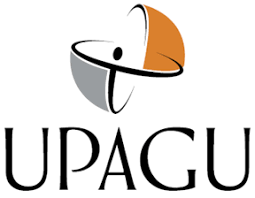 Facultad De PsicologíaADICCIÓN A LAS REDES SOCIALES Y SOLEDAD EN ADOLESCENTES DE UNA INSTITUCIÓN EDUCATIVA PRIVADA DE LA CIUDAD DE CAJAMARCAAutoras:Bach. Deisy Judith Bazán SánchezBach. Anita Mardeli Limay Rodríguez Asesora:Mg. Cynthia Daniela Peña MuñozCajamarca – Perú.Febrero - 2022UNIVERSIDAD PRIVADA ANTONIO GUILLERMO URRELOFacultad De PsicologíaCarrera Profesional de PsicologíaADICCIÓN A LAS REDES SOCIALES Y SOLEDAD EN ADOLESCENTES DE UNA INSTITUCIÓN EDUCATIVA PRIVADA DE LA CIUDAD DE CAJAMARCATesis presentada en cumplimiento parcial de los requerimientos para optar el Título Profesional de Licenciado en Psicología Bach. Deisy Judith Bazán SánchezBach. Anita Mardeli Limay Rodríguez Cajamarca – Perú.Febrero - 2022COPYRIGHT 2022 byDeisy Judith Bazán SánchezAnita Mardeli Limay RodríguezTodos los derechos reservadosUNIVERSIDAD PRIVADA ANTONIO GUILLERMO URRELO FACULTAD DE PSICOLOGÍACARRERA PROFESIONAL DE PSICOLOGÍA APROBACIÓN DE TESIS PARA OPTAR TÍTULO PROFESIONALADICCION A LAS REDES SOCIALES Y SOLEDADPresidente:Secretario: Vocal:Asesor:Coasesor (*):(*) Si lo hubiese y de ser pertinente.DEDICATORIA:Esta investigación está dedicada a mi familia especialmente a mis padres quienes, me han apoyado para poder llegar a esta etapa de mis estudios, ya que ellos han estado siempre presentes con su apoyo incondicional moral y psicológicamente, muchos de mis logros se los debo a ellos me formaron con reglas, fomentando en mis deseos de superación, triunfo y lo más importante fue la motivación constante para alcanzar mis anhelos.A mis hijas quienes han sido mi mayor motivación para nunca rendirme en mis estudios y poder llegar a ser un ejemplo y seguir adelante por ellas. A mi esposo por su apoyo que fue fundamental, ya que ha estado conmigo en los momentos más difíciles de mi vida, con su buen optimismo, motivación y apoyo hasta donde su alcance lo permitía.Anita LimayA mis padres y hermanos por su amor incondicional, perseverancia y paciencia en esta etapa académica, sobre todo por incentivarme a nunca rendirme. A una persona muy especial que llevo en mi corazón, quién me llevó a conseguir este gran paso en mi vida profesional. Y a todas esas personas que de alguna u otra manera estuvieron a mi lado mostrándome su apoyo e interés en todo momento.Judith BazánAGRADECIMIENTOAgradecemos a Dios por permitirnos la vida, salud y sabiduría para poder concretar este sueño. A nuestros padres y hermanos por su apoyo incondicional, perseverancia y paciencia en esta etapa académica, sobre todo por incentivarnos a nunca rendirnos. A nuestra Universidad Privada Antonio Guillermo Urrelo, por la acogida y formación. A nuestra asesora la Mg. Cynthia Daniela Peña Muñoz por habernos brindado la oportunidad de recurrir a su capacidad y conocimiento, por ser una excelente profesional y ser humano, sobre todo por ser quien nos apoyó no solo en la elaboración de este trabajo de investigación, sino en los años de vida universitaria. Al director, estudiantes, padres y madres de familia de la Institución Educativa Privada W.P de la ciudad de Cajamarca por habernos acogido con amabilidad y facilitar el acceso a la información para el desarrollo de la investigación.RESUMENLa investigación estuvo orientada en conocer la relación existente entre adicción a las redes sociales y soledad en adolescentes de una institución educativa privada de la ciudad de Cajamarca, en el cual la población está conformada por 150 estudiantes, varones y mujeres de 12 a 17 años. La primera variable de investigación elegida fue el cuestionario de adicción a las redes sociales (ARS), elaborado por Escurra y Salas en el año 2014 en la Ciudad de Lima, es por ello que está conformado por 31 ítems, midiendo las tres dimensiones: Obsesión por las redes sociales, falta de control personal en el uso de redes sociales y uso excesivo de las redes sociales. La segunda variable de investigación es la soledad, por lo que se empleó la escala de soledad de Jenny de Jong Gierveld en el año 1985 en Estados Unidos, en el 2016 fue traducido al español, donde se caracteriza por ser breve y fácil de comprender. Contiene 2 dimensiones denominadas Soledad Emocional y Soledad Social, de esta manera la escala puede presenciar ausencia de soledad o soledad máxima. Por consiguiente, el tipo de investigación es correlacional de tipo no experimental con corte transversal. Donde se muestra que existe una correlación directa y significativa entre adicción a las redes sociales y soledad. Asimismo, se muestra que, en las dimensiones, la falta de control personal en el uso de redes sociales y la dimensión de la soledad social, se encontró una correlación inversa y significativa.Palabras: Adicción a las redes sociales, Soledad, AdolescenciaABSTRACTThe research was oriented to know the relationship between addiction to social networks and loneliness in adolescents of a private educational institution in the city of Cajamarca, in which the population consists of 150 students, males and females aged 12 to 17 years. The first research variable chosen was the social network addiction questionnaire (ARS), developed by Escurra and Salas in 2014 in the City of Lima, which is why it is made up of 31 items, measuring the three dimensions: Obsession with social networks, lack of personal control in the use of social networks and excessive use of social networks. The second research variable is loneliness, so the Jenny de Jong Gierveld loneliness scale was used in 1985 in the United States, in 2016 it was translated into Spanish, where it is characterized by being brief and easy to understand. It contains 2 dimensions called Emotional Loneliness and Social Loneliness, in this way the scale can witness absence of loneliness or maximum loneliness. Therefore, the type of research is correlational of non-experimental type with transversal cut. It shows that there is a direct and significant correlation between addiction to social networks and loneliness. Likewise, it is shown that in the dimensions, lack of personal control in the use of social networks and the dimension of social loneliness, an inverse and significant correlation was found.Words: Addiction to social networks, Loneliness, Adolescence.INDICETABLA DE GRAFICOS Tabla 1: Operacionalización de variables………………………………………………… 38Tabla 2: Prueba de normalidad de Adicción a las redes sociales y soledad ………… 52Tabla 3: Correlaciones de adicción a las redes sociales y soledad …………………... 53Tabla 4: Correlaciones de la dimensión de adicción a las redes sociales y soledad…………………………………………………………………………………..……..54Tabla 4: Correlaciones de la dimensión de adicción a las redes sociales: Obsesiónpor las redes sociales y la dimensión de soledad: Soledad social ……………………. 54Tabla 5: Correlaciones de la dimensión de adicción a las redes sociales: Falta de control personal en el uso de las redes sociales y la dimensión de soledad: Soledad social …………………………………………………………………………………………... 55Tabla 6: Correlaciones de la dimensión de adicción a las redes sociales: Uso excesivo de las redes sociales y la dimensión de soledad: Soledad social …………... 55Tabla 7: Correlaciones de la dimensión de adicción a las redes sociales: Obsesión por las redes sociales y la dimensión de soledad: Soledad emocional ………………. 55Tabla 8: Correlaciones de la dimensión de adicción a las redes sociales: Falta de control personal en el uso de las redes sociales y la dimensión de soledad: Soledad emocional ……………………………………………………………………………………. 55Tabla 9: Correlaciones de la dimensión de adicción a las redes sociales: Uso excesivo de las redes sociales y la dimensión de soledad: Soledad emocional ….…. 55Tabla 10: Descripción entre la Adicción a las redes sociales y soledad ………….... 56INTRODUCCIÓNLa adicción a las redes sociales y soledad son dos variables socioemocionales con gran importancia debido a que el nivel que influye en la vida de las personas es fundamental, es por ello que en la actualidad se está atravesando por una época de constantes y diversos cambios juntamente con la evolución de la tecnología, la cual exige a la mayoría de los individuos ser partícipe de esta y estar en adaptación a los cambios de las redes sociales, la globalización, y asociación del conocimiento. Durante esta era de la tecnología se puede evidenciar que las redes sociales, así como se ha convertido en un medio de interacción, también ha tenido un gran impacto desfavorable en las relaciones interpersonales directas tanto en los niños, adolescentes y jóvenes, lo cual ha limitado el poder desarrollarse adecuadamente dentro de la sociedad, y a la vez correr el riesgo de que si exceden el número de horas en estas se puede generar una dependencia o adicción a las mismas. Por lo que al obtener adicción a las redes sociales generaría diferentes conductas atípicas originando en el sujeto dificultades con sigo mismo y con el entorno ya sea de índole primaria o secundaria ocasionando que aumente la presión grupal y la respuesta que puede darle frente a situaciones estresantes, provocando la aparición de conductas viciosas y sentimientos de soledad. (Carvajal y Caro, 2009) mencionan que la soledad surge como un problema que afecta a la salud y calidad de vida de los adolescentes, puesto que es considerado una etapa de riesgo e incierto, para experimentar sentimientos de soledad, también representa un espacio ideal para cultivar herramientas sociales y actitudes que mejoren el desarrollo emocional; de esta manera, la adolescencia constituye un tiempo especial para focalizar esfuerzos en investigación e intervención. Es por ello, la importancia que tiene la presente investigación, la cual está constituida por los siguientes capítulos para mayor comprensión del lector.En el capítulo I, se encuentra el problema de investigación, formulación del problema, los objetivos de investigación y la justificación.En el capítulo II se presenta el marco teórico, en donde se incluye los antecedentes de investigación a nivel internacional, nacional y local que contienen las variables de investigación; también se encuentra las bases teóricas, la hipótesis y la operacionalización de variables. En el capítulo III se detalla la metodología de la investigación, en donde se encuentra el tipo y diseño de estudio, asimismo la población, muestra y unidad de análisis. Continuamente se describe los instrumentos de medición que se utilizaron para la recolección de datos, también se describe el procedimiento que se utilizó para el análisis de datos y las consideraciones éticas que se tuvieron en cuenta.En el capítulo IV explica el análisis y discusión de los resultados, aquí se detalla los resultados que corresponden tanto al objetivo general y a los objetivos específicos, asimismo se encuentra la discusión de la investigación, la cual ayuda a confirmar y analizar los datos con estudios previos, además del marco teórico y de los objetivos planteados. En el capítulo V, se presentan las conclusiones y recomendaciones de la investigación, en donde se detalla en forma específica las conclusiones y recomendaciones que ayudarán a futuros estudios que entiendan las variables de investigación.Finalmente se presentan las referencias bibliográficas y los anexos.CAPITULO IEL PROBLEMA DE INVESTIGACIÓNPlanteamiento del problema:La sociedad se ha ido adaptando a la aparición de nuevas herramientas tecnológicas, puesto que la vida de las personas por estos avances tecnológicos se ha modificado drásticamente, ya que el internet se ha convertido en un medio necesario de comunicación y más durante la pandemia sanitaria acarreada por la COVID – 19, durante el periodo 2020 – 2021, debido a que esto ha limitado a relacionarse físicamente, por lo que se ha tenido que interactuar a través de las redes sociales. El mundo está atravesando por una pandemia, que justamente dificulta la interacción social de los niños, adolescentes y jóvenes, debido a que no les permite desarrollarse adecuadamente y generar nuevas relaciones interpersonales en la sociedad y con sus coetáneos, por lo que las redes sociales se han convertido en un medio de interacción, sin embargo, se debe tener en cuenta que cuando se excede el número de horas en estas, se puede estar generando una dependencia o adicción a las mismas. Para Finn y cols (1999), mencionan que el uso de las redes sociales es un medio de fácil acceso y brinda una interacción más fluida que la presencial ya que los usuarios pueden expresarse con mayor facilidad, una red social puede ser un conjunto de relaciones sociales, conformadas por actores, individuos y organizaciones, que puede estar ligado hacia la parte emocional y vínculos afectivos. Cuando hablamos de una adicción, se entiende como una distorsión cognitiva, social y emocional que genera una dependencia hacia una determinada sustancia u objeto, la conducta adictiva se manifiesta cuando el usuario tiene acceso a los recursos de dichas redes. Sussman y Sussman (2011), mencionan que una adicción ya sea hacia las sustancias como a los comportamientos siguen una serie de conductas relacionadas al uso desenfrenado de aquella sustancia o patrón repetido de una conducta, por lo que puede desencadenar diferentes dificultades en las áreas del ser humano (Citado por De Sola, 2011). La adicción a las redes sociales podría ser la reacción hacia diferentes conductas atípicas que se originan cuando el individuo empieza a manifestar dificultades consigo mismo y con el entorno, ya sea de índole primaria o secundaria, generando desafortunadamente, que aumente la presión grupal y la respuesta que puede darle frente a situaciones estresantes, ocasionando la aparición de conductas viciosos y sentimientos de soledad. Si bien es cierto, la soledad puede tener doble definición, puesto que puede ser un factor de riesgo y un factor protector, cabe mencionar que Holmen y cols. (1992), sugieren que un aumento en la mortalidad general puede ser asociado con el aislamiento social que a menudo acompaña la soledad.La soledad surge como un problema que afecta a la salud y calidad de vida de los adolescentes, puesto que es considerado una etapa de riesgo e incierto, para experimentar sentimientos de soledad, también representa un espacio ideal para cultivar herramientas sociales y actitudes que mejoren el desarrollo emocional; de esta manera, la adolescencia constituye un tiempo especial para focalizar esfuerzos en investigación e intervención. (Carvajal y Caro, 2009).Por lo que a través de la presente investigación se busca analizar la relación entre las variables; adicción a las redes sociales y soledad en adolescentes de una institución educativa privada de la ciudad de Cajamarca, con el fin de identificar el tipo de relación que existe entre ambas, cómo influye y si es determinante para el desarrollo de un adolescente saludable, si bien es cierto existen investigaciones a nivel internacional y nacional pero no existe una investigación a nivel local que involucre ambas variables, por lo que nace la necesidad de poder investigar y contribuir a la literatura para una próxima intervención, lo que nos lleva a plantear el siguiente enunciado de investigación.Enunciado del Problema:¿Cuál es la relación entre adicción a las redes sociales y soledad en adolescentes de una institución educativa privada de la ciudad de Cajamarca?Objetivos de la Investigación:Objetivo generalDeterminar cuál es la relación entre adicción a las redes sociales y soledad en adolescentes de una Institución Educativa Privada de la Ciudad de Cajamarca.Objetivos específicos-  Identificar cuál es la relación entre la dimensión obsesión por las redes sociales con la dimensión soledad social en los adolescentes de una Institución Educativa Privada de la Ciudad de Cajamarca.-	Identificar cuál es la relación entre la dimensión falta de control personal de las redes sociales y la dimensión soledad social en los adolescentes de una Institución Educativa Privada de la Ciudad de Cajamarca.-	Identificar cuál es la relación entre la dimensión uso excesivo de las redes sociales y la dimensión soledad social en los adolescentes de una Institución Educativa Privada de la Ciudad de Cajamarca.- Identificar cuál es la relación entre la dimensión falta de control personal en el uso de las redes sociales y la dimensión soledad emocional en los adolescentes de una Institución Educativa Privada de la Ciudad de Cajamarca.- Identificar cuál es la relación entre la dimensión obsesión por las redes sociales y la dimensión soledad emocional en los adolescentes de una Institución Educativa Privada de la Ciudad de Cajamarca.- Identificar cuál es la relación entre la dimensión uso excesivo de las redes sociales y la dimensión soledad emocional en los adolescentes de una Institución Educativa Privada de la Ciudad de Cajamarca.Justificación e importancia:La presente investigación se realiza con la finalidad de determinar cuál es la relación entre adicción a las redes sociales y soledad, puesto que las redes sociales tienen un impacto notorio en las relaciones intra e interpersonales del individuo, cuando se habla de relaciones intrapersonales hacemos mención a la capacidad de autoanálisis y en las relaciones interpersonales hablamos del sentimiento de pertenencia o sentimiento de soledad, a esto atribuimos que la adolescencia en una etapa de cambios significativos sociales y emocionales. Ventura y Caycho (2017), mencionan que el sentimiento de soledad es consecuencia de un inadecuado establecimiento de las relaciones interpersonales, interpretado como una experiencia subjetiva, diferente al aislamiento social, el cual involucra un distanciamiento físico y por ser una sensación de estrés desagradable. Inga (2020), a través de su investigación menciona que el sentimiento de soledad es una consecuente al cansancio emocional y de la adicción a las redes sociales, principalmente en aquella población que busca su independencia socioemocional. Para Erikson (1994), la adolescencia es una etapa de transición en la que el adolescente busca el sentido de pertenencia hacia los grupos sociales principalmente aquellos que están en su entorno, como sus coetáneos, estos tienen una influencia notoria en el comportamiento y desarrollo de conductas adictivas o no, puede establecer relaciones auto definitorias; superar la confusión de roles; establecer relaciones de confianza, estabilidad y fidelidad; consolidar las formas ideológicas y destrezas cognitivas. (Citado por Bordignon, 2005).La presente investigación tiene como finalidad contribuir dentro del área de psicología al aportar con información y conocimientos acerca de la influencia de las redes sociales y la soledad en la población adolescente, asimismo busca informar y determinar cómo es que las redes sociales afectan e incrementan la soledad en los adolescentes.CAPITULO IIMARCO TEÓRICO2.1. Antecedentes de la Investigación:2.1.1. Internacionales:Chimbana (2020), realizó una investigación “Adicción a las redes sociales y su influencia en el aislamiento social en adolescentes”, cuyo objetivo es determinar la relación entre la adicción a las redes sociales y su influencia en el aislamiento social en estudiantes de 16 y 17 años de edad de una institución educativa del Cantón de Ambato. Obteniendo como resultado que la dimensión uso excesivo se prevaleció en los adolescentes evaluados y por otro lado la mayoría no presentaron riesgo de adicción a las redes sociales (70,70%), asimismo en las dimensiones de aislamiento social la que prevaleció fue la de soledad y se estableció que existe un bajo riesgo en aislamiento social (58,20%). Además, se demostró elevado riesgo en una pequeña parte de la población tanto en adicción a las redes sociales (1,56%) como en aislamiento social (0,39%).Pérez y Quiroga (2019), realizaron una investigación denominada “Uso compulsivo de sitios de networking, sensación de soledad y comparación social en jóvenes”, cuyo objetivo de investigación fue dar a conocer si existe una relación entre el nivel de uso de internet, la comparación social y los niveles de sensación de soledad en jóvenes de 18 a 34 años, dado que existe una correlación entre los niveles de sensación de soledad y el uso de Internet, es también por Internet que se han posibilitado la comunicación, creación, y mantenimiento de numerosas relaciones interpersonales, es decir que a mayor uso del internet, mayor sensación de soledad, pero que esto no afecta la manera en cómo interactúan o se relacionan.Choto (2019), desarrolló una investigación “Uso de redes sociales y autoestima en estudiantes de básica superior Unidad Educativa Simón Rodríguez, Licán, 2018”, cuyo objetivo fue analizar el uso de las redes sociales y autoestima en estudiantes de 12 y 15 años de edad, dando como resultado que la red social más usada es Facebook con un 55% de estudiantes, el 19% utilizan Messenger, Instagram lo utilizan el 16% de estudiantes, Whatsapp es utilizada por el 7% de estudiantes, y portal YouTube utilizan el 3% de estudiantes, los cuales se conectan mediante el celular desde su hogar con frecuencia de dos a tres veces diarias. Sin embargo, en cuanto a la autoestima el 59% obtienen un promedio alto de autoestima, el 37% poseen un promedio bajo de autoestima y un 4% obtienen baja autoestima. En conclusión, se demostró que existe una relación inversa entre uso de redes sociales y autoestima. León y García (2018), realizaron una investigación denominada “Soledad y aislamiento en los adolescentes que usan las redes sociales”, cuyo objetivo fue identificar los niveles de soledad y aislamiento en 394 adolescentes hombres y mujeres entre las edades de 15 a 18 años que usan las redes sociales, en el que dio como resultado que la mayoría de los adolescentes utiliza las redes sociales todos los días durante por lo menos una hora. Asimismo, se encontró que existe alto riesgo de tener adicción a las redes sociales y bajo riesgo en presentar soledad y aislamiento. En conclusión, se demostró que los adolescentes que presentaron alto riesgo en padecer adicción a las redes sociales también muestran tendencia a la soledad.Martínez (2017), realizó una investigación “Autoestima y adicción a las redes sociales Digitales en adolescentes de nivel medio superior”, esta investigación tuvo como objetivo establecer la relación entre adicción a las redes sociales digitales y la autoestima en un grupo de 100 estudiantes de 14 y 18 años de edad,  el cual dio como resultado que existe una correlación inversa o negativa entre ambas variables, asimismo dan a entender que los resultados donde los estudiantes obtuvieron un alto puntaje en el cuestionario de adicción a las redes sociales obtuvieron un bajo puntaje en la escala de autoestima. Nacionales:Inga (2020), realizó una investigación “Adicción a redes sociales, cansancio emocional y sentimiento de soledad en jóvenes universitarios”, cuyo objetivo fue relacionar adicción a redes sociales, cansancio emocional y sentimientos de soledad en estudiantes universitarios de 18 y 38 años, de una universidad privada de Lima Metropolitana. Por lo que llegaron a la conclusión de que existe una correlación negativa estadísticamente significativa entre adicción a redes sociales y cansancio emocional, es decir a mayor adición a las redes sociales menor cansancio emocional. También se encontró una correlación negativa entre adicción a redes sociales y sentimiento de soledad, indica que a mayor adicción a las redes sociales menor sentimiento de soledad.Chira (2020), realizó una investigación “Adicción a las redes sociales en estudiantes de un colegio nacional de Huancavelica”, cuyo propósito fue el analizar cómo se manifiesta la adicción a las redes sociales en estudiantes de un colegio nacional de Huancavelica. Asimismo se buscó distinguir las características del uso de las redes, la obsesión por las redes sociales, la falta de control personal en el uso de las redes sociales y el uso excesivo de las redes sociales en estudiantes de 12 a 17 años de edad, obteniendo como resultado que la adicción a las redes sociales está asociada a las características de uso de las redes sociales, obsesión,  falta de control personal y uso excesivo de las redes sociales, asociadas a las distintas facilidades que presentan estos medios virtuales como son la información y comunicación contemporánea.Huaringa y Yactayo (2019), desarrollaron una investigación denominada “Uso problemático de redes sociales, bienestar psicológico y soledad en estudiantes de una universidad privada de lima metropolitana”, cuyo objetivo fue relacionar el uso problemático de las redes sociales virtuales, el bienestar psicológico y el sentimiento de soledad en un grupo de 300 estudiantes de 17 a 38 años de edad de una Universidad privada de Lima Metropolitana. Como resultado de la investigación se determinó que existe una correlación negativa entre la falta de control personal en el uso de redes sociales y el bienestar psicológico; mientras que la obsesión por las redes sociales y la falta de control personal en el uso de redes sociales se relacionan positivamente con la soledad emocional. Así también, el bienestar psicológico se relaciona de manera negativa con la soledad social y la soledad emocional.Guzmán y Peralta (2018), realizaron una investigación llamada “Adicción a las redes sociales y Sintomatología Depresiva en alumnos de 3, 4 y 5 grado de secundaria, 2017”, el objetivo fue encontrar la relación entre la adicción a redes sociales y la autoestima.  Los resultados indican una relación negativa (r = -.469, p <.01) entre las variables adicción a redes sociales y autoestima, así como con sus componentes; en conclusión, se observan diferencias significativas en los puntajes obtenidos a favor de las mujeres tanto en las dimensiones de la variable adicción a las redes sociales como en las dimensiones de la variable autoestima Salcedo.Araujo y Pinguz (2017), realizaron una investigación denominada "Estrés académico y adicción a redes sociales en universitarios de La Molina", cuyo objetivo fue identificar la correlación entre estrés académico y adicción a las redes sociales en universitarios de la Molina. Por lo que se obtuvo como resultados que hay correlación positiva entre dos factores del SISCO (reacciones físicas y psicológicas) con las tres dimensiones de ARS (obsesión por las redes sociales, falta de control y uso excesivo de redes sociales); asimismo, existe correlación positiva entre reacciones comportamentales y obsesión por las redes sociales y uso excesivo de las mismas; en las demás relaciones puestas a prueba entre los factores de ambas pruebas no se encuentra correlación.Locales:Salazar y Sánchez (2021), realizaron una investigación denominada “Adicción a las redes sociales y habilidades sociales en un instituto superior”, el cual tuvo como objetivo encontrar la relación entre adicción a las redes sociales y habilidades sociales en estudiantes de un instituto superior de Cajamarca, así mismo poder identificar los niveles de la adicción a las redes sociales y el nivel de las habilidades sociales, finalmente se encontró que existen correlación entre las dimensiones de la adicción a las redes sociales y habilidades sociales, demostrando que existe una correlación inversa entre adicción a las redes sociales y habilidades sociales, asimismo, se identificó que el 57% de los evaluados presentan nivel alto de adicción a las redes sociales mientras que el 54% de los estudiantes evaluados presentó nivel bajo de habilidades sociales.Correa y Díaz (2020), realizaron una investigación denominada “La adicción a redes sociales y autoestima en adolescentes de dos instituciones estatales de Cajamarca”, cuyo objetivo fue determinar la correlación entre adicción a redes sociales y autoestima en adolescentes de dos instituciones estatales de Cajamarca; asimismo, se buscó identificar los niveles de autoestima y adicción a las redes sociales; por último, determinaron las correlaciones entre las dimensiones de ambas variables. Por lo que el resultado fue que existe una correlación inversa entre adicción a las redes sociales y autoestima (r = -,860); asimismo, se indica que el nivel predominante de adicción a las redes sociales fue alto con 65% y 91% en el sexo femenino y masculino respectivamente, de igual forma el nivel predominante de autoestima fue muy bajo con 94% y 67% en el sexo femenino y masculino respectivamente. Por último, se observan correlaciones inversas entre las dimensiones de ambas variables, es decir, a mayor adicción a las redes sociales, menor autoestima en la población objetivo.Banda y Leiva (2020), investigaron sobre el uso de las redes sociales virtuales con las habilidades sociales en los adolescentes de una institución educativa privada de la ciudad de Cajamarca 2019, la cual se diseñó como objetivo establecer la relación entre estas, para ello se estableció la siguiente hipótesis existe relación significativa entre el uso de las redes sociales virtuales con las habilidades sociales en los adolescentes en una institución educativa privada. En conclusión, no hay evidencias suficientes para aceptar la hipótesis de investigación (alterna), afirmando que no existe relación inversa entre el uso de las redes sociales virtuales con las habilidades sociales en los adolescentes en una institución educativa privada de la ciudad de Cajamarca, 2019.Silva y Saldaña (2020), realizaron la investigación sobre funcionalidad familiar y nivel de autoestima asociados a la adicción por redes sociales en adolescentes. institución educativa san ramón - la recoleta – Cajamarca, 2019. Dando como resultado que el 68,9% de adolescentes mostraron cierto grado de disfunción familiar. En cuanto a la autoestima el 63,6% tienen una autoestima media, seguido de una autoestima baja con un 24,8%. En relación a la adicción por redes sociales el 53.8% de adolescentes, mostró problemas de adicción que va desde una adicción moderada a una adicción severa. Se puede concluir que existe correlación significativa entre funcionalidad familiar, nivel de autoestima y adicción a redes sociales, según lo determina el coeficiente de correlación (p ≤ 0.05), (p ≤ 0.025) respectivamente.Deza y Diaz (2016), realizaron una investigación denominada “Adicción a las redes sociales y habilidades sociales en un grupo de adolescentes de la ciudad de Cajamarca”; su objetivo principal fue demostrar la existencia de una relación entre la adicción a las redes sociales y las habilidades sociales de los adolescentes. Por lo que para dicha investigación se evaluó a una muestra de estudiantes de 3º a 5º de secundaria de una institución educativa estatal, entre las edades de 14 y 16 años. Dando como conclusión, después del análisis de resultados, se resalta que no existe relación entre las habilidades sociales y la adicción a las redes sociales.Bases Teóricas: Adicción a las redes sociales Definición de adicción  La adicción puede ser definida como un estado de preocupación constante que se manifiesta a raíz de la interacción descontrolada entre una sustancia o una conducta compulsiva frente a algo o alguien que le produce placer o sensación de bienestar al individuo (Jiménez y Pantoja, 2007). Definición de Redes SocialesLozares (1996), determina a las redes sociales como un grupo bien determinado de actores-individuos, grupos, organizaciones, comunidades, sociedades globales, entre otros, enlazados unos a otros a través de una o varias relaciones sociales. Por otro lado, Marañón (2012), menciona que la red social se refiere a la plataforma web en la que las personas se conectan entre sí Facebook, Twenty, Linkedln, Webkinz o My Space eran palabras que hace 15 años no manifestaban nada, sin embargo, hoy en día son las redes más conocidas. Estas herramientas tecnológicas del sigo XXI todos los días ponen en contacto a millones de individuos. Urueña et al. (2011), refiere que las redes sociales con mayor utilidad a nivel mundial son las generalistas ya que tienen características nuevas e innovadoras las cuales provocan el interés en la mayoría de individuos, especialmente los adolescentes, quienes según Tubella (2004), por su inmadurez e incapacidad auto reguladora tienden a estar más tiempo conectados en internet, por lo cual se llega a la conclusión de que el uso de las redes sociales es en mayor parte por dicha población.De acuerdo a Marañón (2012), la red social es una comunidad en la que los individuos se relacionan a través del internet; así como: Facebook, Instagram, twitter, etc.; las cuales brindan comunicación a personas que se encuentran en diferentes partes del mundo.Flores (2008), indica que las redes sociales son plataformas virtuales en las que los usuarios se comunican e interactúan entre sí, indica además que las redes sociales han modificado la manera en que las personas se comunican, dejando de lado la comunicación cara a cara.Finalmente, Díaz (2008), indica que las redes sociales son plataformas virtuales cuya función principal es la de permitir la comunicación entre personas que se encuentran en diferentes lugares del mundo; indica además que el uso de las redes sociales se presenta en su mayoría (64%) en adolescentes y jóvenes (15 - 25 años). Clasificación de las redes sociales:De acuerdo a Marañón (2012), clasifica a las redes sociales a través de la finalidad que persigue: Red social de uso profesional: el cual tiene como finalidad promocionar el perfil de cada usuario, de acuerdo a las necesidades de cada empresa, los categoriza de acuerdo a varios factores.Redes sociales de ocio: Facilita la interacción de los usuarios a través de gustos y preferencias, y facilitando su comunicación mediante comentarios y/o publicaciones.Redes sociales de contenido: Son redes de fácil acceso para los usuarios por lo que su catálogo de información es variado y amplio.Influencia de las Redes Sociales:Arnao y Surpachin (2016), refieren que actualmente la influencia de la tecnología, su fácil acceso y veloces respuestas, aportan a que las personas pasen la mayoría de tiempo conectadas en un espacio virtual, fuera de la realidad y llegue a desentenderse de sus relaciones personales, ocasionando el aislamiento de su mundo real. De tal manera que el aislamiento puede manifestar pérdida de interés en las relaciones interpersonales y ocasionar efectos negativos en las habilidades sociales de los adolescentes, que como ya se evidenció son importantes para la socialización.Rubio y Medina (1998), mencionan que en los últimos tiempos, el aumento de la influencia de las redes sociales y las tecnologías de la información, a parte del impacto que ha tenido la población juvenil, provocaron que todos los sujetos y en especial los adolescentes lleguen a permanecer más tiempo conectados de manera virtual, ya que como se mencionó, su desmedido uso podría manifestar efectos negativos para la salud física y mental de las personas como es el caso de la soledad y aislamiento; problemáticas que tienen relación con el aspecto de las habilidades sociales de la persona, pero que se diferencian: la primera por obtener un concepto subjetivo del individuo de sentirse solo y la segunda por la exclusión del individuo a situaciones sociales. Definición de Adicción a las Redes Sociales:Brenner (citado Contini et al., 2012), menciona que un posible abuso a Internet podría definirse por: 1) pautas de comportamiento en relación con la conexión a la red: pensamientos recurrentes sobre Internet, necesidad de incrementar el tiempo de conexión, y dificultad para controlarlo a pesar de considerarlo un problema, entre otras, y 2) impacto o cambios en actividades cotidianas o en el estilo de vida: reducción o deterioro en lo profesional, familiar y social, y hábitos saludables. Por un lado, y teniendo como referencia la definición del abuso a internet, se podría mencionar que el uso no patológico de las redes sociales involucraría no tener represalias y consecuencias en las diferentes esferas en las que se desarrolla el individuo. Asimismo, una posible adicción a internet y especialmente a las redes sociales, podría representar un factor de riesgo que ocasionaría otro tipo de dificultad. (Arnao y Surpachin, 2016).Además, respecto al estudio de Arnoa y Surpachin (2016), se refieren a que el inadecuado uso de internet ocasiona posibles adicciones, pérdidas de interés e incapacidad de contacto personal, como es el caso de la soledad y aislamiento.Adicción psicológica Las adicciones psicológicas son comportamientos repetidos y placenteros inicialmente, pero una vez generada la homeostasis cerebral, se instalan como hábitos que al no ser ejecutados generan niveles altos de ansiedad y deseo de controlar.Para reducir esta ansiedad las personas desarrollan el comportamiento adictivo; este se produce ya no tanto por la búsqueda de gratificación (placer), sino para reducir el nivel de ansiedad que les produce el hecho de no ejecutarlo (por evitación), en este círculo vicioso es que se desarrollan las adicciones. Estos dos mecanismos psicológicos (placer-repetición / displacer-evitación) nos permite entender que este fenómeno puede ser definido como una adicción en toda regla. Siendo la única diferencia, del resto de adicciones, la presencia o ausencia de las sustancias.Dimensiones de adicción a las redes socialesObsesión por las redes sociales: Escurra y Salas (2016), mencionan que la obsesión a las redes sociales se entiende como una dedicación excesiva que tiene el individuo para con las redes sociales, el deseo constante y compulsivo, así mismo el pensamiento fantasioso de realizar dicha acción, el cual puede generar altos niveles de ansiedad y preocupación al no contar con ellos. Falta de control personal en el uso de las redes sociales:Escurra y Salas (2016), indican que la falta de control personal se manifiesta a través de la preocupación que percibe el individuo, cuando cambia sus actividades cotidianas priorizando el uso de las redes sociales.  Uso excesivo de las redes socialesSe interpreta como el problema que presenta el individuo de no poder controlar su uso de redes sociales, evidenciando un exceso en frecuencia e intensidad al emplearlo y dificultad para poder reducir el horario de uso (Escurra y Salas, 2016).SoledadDefinición de soledadDe Jenny de Jong Gierveld (1985), define a la soledad como una experiencia subjetiva la cual no está directamente relacionada con factores situacionales. La soledad o aislamiento social subjetiva se denomina como una situación experimentada por el sujeto la cual se presenta como una desagradable o inaceptable falta de calidad en ciertas relaciones. Por ende, en la soledad se resalta la importancia de las percepciones sociales y las evaluaciones de las relaciones personales. La soledad presenta situaciones en las que el número de relaciones existentes es menor de lo deseable, así como situaciones en las que la intimidad deseada no se ha desarrollado.Para Weiss (1982), la soledad social es el producto de no integrarse significativamente en un grupo social, ya sea con sus coetáneos o no, analiza el establecimiento de las redes sociales que tiene cada individuo.Dimensiones de la soledad Dimensión emocionalSegún Weiss (1973), menciona que la soledad, es una réplica frente a la ausencia de una conexión significativa, diferenciando dos tipos de soledad: el primero se refiere a la soledad emocional, entendida como un sentimiento potente de vacío, desamparo y desolación como efecto de la falta de una pareja romántica o el establecimiento de relaciones unidas. Y el segundo se refiere a la soledad social, relacionada a la percepción de la ausencia de amigos, hermanos, vecinos, etc. Por otro lado, otra diferencia en cuanto a la soledad según Rubio y Aleixandre (2001) refieren que el estar solo, sería diferente a sentirse solo; deduciendo el primer concepto como un sentimiento íntimo y doloroso; mientras que el segundo es la falta de compañía tanto a nivel social como familiar.Dimensión social Según Cuny (2001), refiere que tanto la soledad como el aislamiento social, hasta cierto punto se puede decir que es normal en los adolescentes, debido a la etapa que estos están atravesando, es por ello cuando un adolescente es único puede presentar sentimientos de soledad, eso no quiere decir que presenta hechos patológicos.Adolescencia Definición de Adolescencia Papalia, Wendkos y Duskin (2004), definen a la adolescencia como una etapa de cambios significativos en diversas áreas, emocional, cognitivo y físico así mismo también considera que el área social cobra un peso significativo debido a la importancia que el adolescente le da a las relaciones interpersonales y como estas interfieren en la toma de decisiones. Coleman y Hendry (2003), definen la adolescencia como una etapa de cambios, principalmente en la búsqueda y la formación de la identidad de sí mismo y del entorno y como ésta influye hasta alcanzar la madurez emocional. (Cortina, 2014).Erikson (1968), menciona que el adolescente en esta búsqueda de identidad de sí mismo y de sus relaciones interpersonales, atraviesa una crisis de identidad en el deseo de encontrar su nuevo yo y el lugar que les corresponde dentro del entorno social en que se desenvuelven. (Cortina, 2014). La soledad en la adolescenciaCarbajal y Caro (2009), refieren que la soledad puede generar en los adolescentes, aptitudes asertivas, pero siempre y cuando estos sepan adaptarse al medio eficientemente, de la misma manera si son poco realistas con el hecho de poder entablar relaciones sociales. Se dice que la soledad no es considerada como un problema que suponga un manejo clínico, es necesario indicar que es considerado como factor de riesgo desencadenante de otros problemas, para el adolescente que corre peligro no solo en el aspecto psicológico si no también fisiológico, de tal manera que está relacionado con tasas de mortalidad que van asociados a otros problemas clínicos que no precisamente se producen de uno y abuso del internet y las redes sociales. Adicción a las redes sociales en la adolescencia La adolescencia es la población más vulnerable para generar una adicción a las redes sociales, puesto que prefieren el internet y las redes sociales justamente por la rapidez de sus respuestas, la interactividad y las distintas actividades que realiza en ella (Echeburúa y De Corral, 2010).En su deseo de encontrar nuevas sensaciones y adaptarse a estas tecnologías, lo cual influye notoriamente en su necesidad de autonomía y reconocimiento frente a las demandas de la interacción social, y así poder mantener los lazos de amistad, de afecto y relaciones profesionales sin la necesidad de ser evaluados continuamente.Los adolescentes suelen distorsionar la utilidad de las redes sociales, debido a que consideran que existen distintos modos de ampliar sus redes de apoyo, sin la necesidad de tener su red de contacto, puesto que la consideran innecesaria, ya que piensan que pueden establecer nuevos modos de encuentro como relaciones, ya sea con personas desconocidas, sin embargo, estas cualidades generan que los adolescentes se sientan representados por múltiples factores, que en cierta forma también promueven el abuso de redes sociales en ellos, lo cual como consecuente genera el aislamiento social del adolescente y puede afectar notoriamente su autoestima y generar dificultad para interactuar adecuadamente. Definición de términos básicos:Adicción a las redes sociales: Se define como un posible abuso a Internet el cual está conformado por pautas de comportamiento en relación con la conexión a la red: a los pensamientos recurrentes sobre Internet, necesidad de incrementar el tiempo de conexión, asimismo se puede decir que presenta dificultad para controlarlo a pesar de considerarlo un problema, y del impacto que este genera en el estilo de vida; la reducción o deterioro en lo profesional, familiar y social, y hábitos saludables. (Brenner, citado en Contini et al., 2012).De la misma manera Amoa y Surpachin (2016), mencionan que el inapropiado uso de internet provoca posibles adicciones, pérdidas de interés e incapacidad de contacto personal, como es el caso de la soledad y aislamiento. Soledad:Peplau y Perlman (1982), refieren que la soledad es una experiencia desagradable que se produce cuando las relaciones sociales de una persona son imperfectas en algún sentido importante, ya sea de manera cualitativa o cuantitativamente. Por otro lado, se ha definido a la soledad como un mecanismo de retroalimentación adaptativo que mantiene informado al sujeto sobre el nivel de estimulación y comunicación social que está obteniendo, en términos de cantidad y forma. Cierta estimulación varía desde la soledad, hasta el abuso de aglomeración.Adolescencia: Papalia, Wendkos y Duskin (2004), definen a la adolescencia como una etapa de cambios significativo en diversas áreas, emocional, cognitivo y físico así mismo también considera que el área social cobra un peso significativo debido a la importancia que el adolescente le da a las relaciones interpersonales y como estas interfieren en la toma de decisiones. Hipótesis de investigaciónHipótesis general: Existe una relación directa entre la adicción a las redes sociales y soledad en adolescentes de una institución educativa privada de la ciudad de Cajamarca.Hipótesis Nula: No existe una relación directa entre adicción a las redes sociales y soledad en adolescentes de una institución educativa privada de la ciudad de Cajamarca. Definición operacional de variables:En la siguiente tabla, se presenta la Operacionalización de las variables de estudio:CAPÍTULO IIIMÉTODO DE INVESTIGACIÓN3.1. Tipo de Investigación:La metodología empleada en la presente investigación es de tipo descriptiva y correlacional con corte transversal, por lo que citando a Hernández, Fernández y Baptista (2014), mencionan que las investigaciones correlativas tienen como finalidad medir el nivel de la relación que existe entre dos o más variables relacionadas en las mismas personas y luego se analiza dicha correlación. Diseño de investigación:La siguiente investigación es de tipo no experimental debido a que las variables no fueron manipuladas, ni en las condiciones muestrales ni en dicha aplicación. Por último, se puede afirmar que el diseño es transversal, ya que se recolectaron los datos de un solo instante, en un tiempo determinado (Hernández, Fernández y Baptista, 2014) Población, muestra y unidad de análisis: 3.3.1. Población:Esta población está conformada por 150 estudiantes del 1ero al 5to grado del nivel secundario de una institución educativa privada de la ciudad de Cajamarca, 2021. Al considerarse la cantidad manejable de la población, se seleccionó el 100% de la población para ser, los 150 estudiantes, de los cuales el 39 % pertenecía al sexo femenino y el 61% al sexo masculino; asimismo, de acuerdo a la edad, el 17% perteneció al grupo de edad de 13 años, el 21% al grupo de edad de 14 años, el 17% al grupo de edad de 15años, el 31% perteneció al grupo de edad de 16 años y el 11% perteneció al grupo de 17 años de edad. 3.3.2 Muestra:El tipo de muestreo empleado en la investigación es un muestreo no probabilístico por conveniencia, en dónde (Johnson, 2014, Hernández-Sampieri et al., 2013 y Battaglia, 2008, citado por Hernández, Fernández y Baptista, 2014) , indican que, en las muestras no probabilísticas, la elección de los elementos no depende de la probabilidad, sino de causas relacionadas con las características de la investigación o los propósitos del investigador; debido a que a través de ese tipo de muestreo se puede crear muestras de acuerdo a la facilidad de acceso, la disponibilidad de la población de formar parte de la muestra y se ajusta a las necesidades de la investigación.3.3.3. Unidad de análisis: Un estudiante, del sexo femenino o masculino, de una Institución Educativa Privada de la ciudad de Cajamarca, cuya edad oscila entre los 12 y 17 años. 3.3.4. Criterios de Inclusión:Estudiantes matriculados en el año lectivo 2021. Estudiantes que se encuentren cursando del primer grado a quinto grado de secundaria.Estudiantes que se encuentren dentro del margen de edad establecido.Estudiantes que decidan participar de la investigación.3.3.5. Criterios de Exclusión: Estudiantes no matriculados en el año lectivo 2021.Estudiantes no pertenecientes al nivel secundario. Estudiantes reacios a participar de manera voluntaria a la investigación.Estudiantes que no cuenten con acceso a material virtual y cuyos padres o tutores no registren la participación de su menor hijo/hija.Instrumentos de Recolección de Datos: Para realizar la presente investigación se utilizaron dos instrumentos:Cuestionario de adicción a las redes Sociales: Para la evaluación de esta variable se consideró al Cuestionario de adicción a las redes sociales de Miguel Escurra Mayaute y Edwin Salas Blas, creado en el 2014, en Lima, Perú. Consta de 3 factores o dimensiones latentes: Obsesión por las redes sociales, falta de control personal en el uso de las redes sociales y uso excesivo de las redes sociales. Respecto al análisis del cuestionario de Adicción a las Redes Sociales (ARS) a través de la teoría de la respuesta al ítem con el MRG de Samejima, se obtuvieron resultados consistentes en las tres dimensiones de acuerdo a los requerimientos del modelo (Embrestson & Reise, 2000; Ostini & Nering, 2006, 2010).La prueba consta de 31 ítems en la escala de Likert, el cual evalúan las tres dimensiones de cuestionario y están divididas de la siguiente manera:-	Dimensión Obsesión por las redes sociales: Ítems: 2, 3, 5, 6, 7, 15, 17, 22, 28, 29.-	Falta de control personal en el uso de redes sociales: ítems: 4, 13, 14, 16, 24, 31.-	Uso excesivo de las redes sociales: Ítems: 1, 10, 11, 12, 18, 19, 20, 26.Escala de soledad  La escala de soledad, fue creada por Jenny de Jong Gierveld en el año 1985 en Estados Unidos, en el 2016 fue traducido al español, la cual se caracteriza por ser breve y fácil de comprender. Contiene 2 dimensiones denominadas Soledad Emocional y Soledad Social, de esta manera la escala puede presenciar ausencia de soledad o soledad máxima.En cuanto al análisis de la Escala de Soledad se desarrolló un análisis factorial confirmatorio (AFC), con la finalidad de corroborar lo obtenido en el AFE y comparar con otros modelos. Se procedió a comparar 4 modelos de estructura factorial: (a) Modelo 1, un solo factor con 11 ítems; (b) Modelo 2, dos factores ortogonales (ítems positivos y negativos); (c) Modelo 3, dos factores oblicuos (ítems positivos y negativos); (d) Modelo 4, un factor general con dos factores específicos (ítems positivos y negativos) denominado también modelo bifactor (Holzinger & Swineford, 1937). Cabe recordar que se intentó modelar una estructura unidimensional con el efecto de los ítems inversos, sin embargo, presentó problemas de coincidencia. La Escala consta de 11 ítems (Positivos y Negativos), donde se evidencian 2 dimensiones, las cuales están divididas de la siguiente manera:-	Soledad emocional: Consta de 6 ítems (2, 3, 5, 6, 9, 10).-	Soledad Social: Consta de 5 ítems (1, 4,7,8,11).3.5. Procedimiento de recolección de datos: En la etapa de recolección de datos en la investigación, analizando la situación actual por la pandemia sanitaria del Covid – 19, todos los tramites documentarios y permisos se realizaron a través de llamadas telefónicas o de manera virtual tanto con las autoridades académicas de la Institución Educativa Privada de la ciudad de Cajamarca, así como de la universidad de origen de las investigadoras.      La aplicación de los instrumentos se realizará de manera virtual a través de la plataforma Google Forms, el cual contó no solo con las pruebas de medición, sino que también incluyó un consentimiento informado el cual fue dirigido a los padres y un asentimiento informado dirigido a los alumnos en donde se explicó el objetivo de la investigación y los beneficios del mismo.  Análisis de datos:  La confiabilidad de los instrumentos de medición será analizada mediante el programa Software estadístico Statistical Package of Social Sciencie (SPSS) en la versión 25 en donde se realizó este procedimiento así mismo se analizó los datos obtenidos, a través de un análisis descriptivo y un análisis estadístico de confiabilidad, tablas de correlación y de normalidad. Por lo que en un primer momento se empleó el Microsoft Excel en el cual se desarrolló una base de datos sobre los datos obtenidos en la presente investigación.     Debido a la naturaleza de la investigación, se empleará para el análisis de los datos la prueba de normalidad Kolmogorov – Smirnov (K – S) para determinar la distribución de las variables de estudio y dependiendo de ello utilizaría Pearson (paramétrica) se usa para el cálculo de valor de asociación entre dos variables en la muestra, y así estimar la correlación entre dichas variables en la población. Si no fuera ese el caso se utilizaría Spearman (no paramétrica).  Consideraciones éticas: La presente investigación sigue principios basados en el código de ética para la investigación de la Universidad Privada Antonio Guillermo Urrelo, el cual fue elaborado por Bazán (2017), entre los cuales se consideró lo siguiente: Gestionar y adquirir el consentimiento informado de las personas que llegarán a formar parte del estudio y a la vez afirmar que estas participarán de manera voluntaria. Respetar la cultura, creencias y personalidad de las personas que forman parte del estudio de investigación. Aplicar los principios de confiabilidad y anonimato en todo momento. Cuidar la confidencialidad de las personas que forman parte del estudio. CAPITULO IVANÁLISIS Y DISCUSIÓN DE RESULTADOS4.1. Análisis de resultadosEn este capítulo se presentan los resultados obtenidos a lo largo de la investigación, la cual se consideró las siguientes variables Adicción a las redes sociales y Soledad en adolescentes de una Institución Educativa Privada de Cajamarca.Inicialmente se presentarán las pruebas de normalidad de cada una de las variables, así mismo, por consiguiente, se presentarán las correlaciones entre la adicción a las redes sociales y Soledad con la finalidad de determinar la relación de las mismas en adolescentes de una institución educativa privada de la ciudad de Cajamarca.En la tabla N° 02 se muestra la prueba de normalidad según Kolmogorov Smirnov, debido a que la población es mayor a 50 personas y presentan un sig. Menor a 0,005; indicando que, la adicción a las redes sociales y la soledad, no siguen una distribución normal. Por tanto, se usa el coeficiente de correlación no paramétrica de Rho de Spearman.Tabla N°02 Prueba de normalidad de adicción a las redes sociales y soledadFuente: Autoras de la TesisEn la tabla N°03 se evidencia una correlación directa y significativa (Rho=0,394*) entre la adicción a las redes sociales y soledad, lo que indica que mientras más alta sea la adicción a las redes sociales, más alta será el nivel de soledad que experimente el individuo. Fuente: Autoras de la tesisEn la tabla N°04 de acuerdo a las correlaciones se evidencia una correlación directa y significativa (Rho=0,385*) entre obsesión por las redes sociales y soledad , lo que indica que a mayor es la obsesión por las redes sociales mayor es el nivel de soledad, así mismo se observa que en la dimensión falta de control personal en el uso de las redes sociales y soledad  se encontró una correlación directa  y significativa (Rho= 0,485**); lo que se aprecia que a mayor falta de control personal en el uso de las redes sociales, mayor es la soledad que va experimentar el individuo.  Finalmente, en el uso excesivo de las redes sociales y soledad se observa una correlación directa y significativa (Rho= 0,443**); lo que a demostrar que, a mayor uso excesivo de las redes sociales, mayor es el nivel de soledad. Por lo que se llega a aceptar la hipótesis planteada en la investigación, concluyendo que existe una relación directa significativa entre obsesión por las redes sociales y soledad. Tabla N°04 Correlaciones de las dimensiones adicción a las redes sociales y soledad Fuente: Autoras de la TesisEn la tabla N°05, se muestra que existe una correlación directa y significativa (Rho=0,429**) entre obsesión por las redes sociales y soledad social, lo que indica que a mayor obsesión por las redes sociales mayor es el nivel de soledad social, por lo que se llega a aceptar la hipótesis planteada en la investigación, concluyendo que existe una relación directa significativa entre obsesión por las redes sociales y soledad social.Tabla N°05 Correlaciones de la dimensión de adicción a las redes sociales: Obsesión por las redes sociales y la dimensión de soledad: Soledad social.Fuente: Autoras de la TesisEn la tabla N°06, se observa que en la falta de control personal en el uso de las redes sociales y soledad social se encontró una correlación inversa y significativa (Rho= -0,291**); lo que se aprecia que a mayor falta de control personal en el uso de las redes sociales menor soledad va a demostrar el individuo.  Tabla N°06 Correlaciones de la dimensión de adicción a las redes sociales: Falta de control personal en el uso de las redes sociales y la dimensión de soledad: Soledad social.Fuente: Autoras de la TesisEn la tabla N°07, se muestra que existe una correlación inversa y significativa (Rho= -0,443**); lo que a demostrar que a mayor uso excesivo de las redes sociales menor es la soledad en el sujeto.Tabla N°07 Correlaciones de la dimensión de adicción a las redes sociales: Uso excesivo de las redes sociales y la dimensión de soledad: Soledad social.Fuente: Autoras de la Tesis	En la tabla N°08 se evidencia que de la correlación entre la dimensión obsesión por las redes sociales y la dimensión soledad emocional existe una correlación inversa y significativa (Rho= -0,826**), lo que indica que, a mayor obsesión por las redes sociales, menor es el nivel de soledad emocional en el sujeto.Tabla N°08 Correlaciones de la dimensión de adicción a las redes sociales: Obsesión por las redes sociales y la dimensión de soledad: Soledad emocional.Fuente: Autoras de la TesisEn la tabla N°09 se evidencia que de la correlación entre la dimensión falta de control personal en el uso de las redes sociales y soledad emocional se encontró una correlación inversa y significativa (Rho= -0,576**); lo que nos da a demostrar que, a más falta de control personal en el uso de las redes sociales, menor soledad emocional va a demostrar el sujeto. Tabla N°09 Correlaciones de la dimensión de adicción a las redes sociales: Falta de control personal en el uso de las redes sociales y la dimensión de soledad: Soledad emocional.Fuente: Autoras de la TesisEn la tabla N°10 se evidencia que de la correlación entre la dimensión uso excesivo de las redes sociales y soledad emocional se evidencia una correlación inversa y significativa (Rho= -0,801**); por lo que da a demostrar que a mayor uso excesivo de las redes sociales menor es la soledad emocional en el individuo.Tabla N°10 Correlaciones de la dimensión de adicción a las redes sociales: Uso excesivo de las redes sociales y la dimensión de soledad: Soledad emocional.Fuente: Autoras de la TesisDe acuerdo a la tabla N°11 se evidencia que el 39% de los adolescentes presentan obsesión por las redes sociales y soledad social, asimismo el 61% evidencian obsesión por las redes sociales y soledad emocional. De la misma manera en la siguiente dimensión falta de control personal en el uso de las redes sociales el 49% de adolescentes muestra soledad social y el 30% muestran falta de control personal en el uso de las redes sociales y soledad emocional. Finalmente, en la dimensión del uso excesivo de las redes sociales el 12% de adolescentes da a conocer que obtiene soledad social y el 09 % de adolescentes evidencian uso excesivo de las redes sociales y soledad emocional.Tabla N°11 Descripción entre la adicción a las redes sociales y soledadFuente: Autoras de la Tesis4.2. Discusión de resultados El uso de las redes sociales ha ido avanzando conforme a la tecnología, ha ido desarrollándose y mejorando día a día la calidad de vida del ser humano, pero también ha sido una limitante para el desarrollo social del ser humano, puesto que cada día lo ha excluido de los espacios de interacción a los que esta persona expone. Debido a la emergencia sanitaria que no solo atraviesa el Perú si no también el mundo, las personas han tenido que adoptar esta nueva normalidad virtual y pasar muchas más horas en los dispositivos móviles lo cual incluye las redes sociales, llegando a desarrollar adicción a las redes sociales, el cual cumple la función de relacionar a las personas a través de las distintas aplicaciones como Facebook, Instagram, Twitter, entre otras. Una población realmente vulnerable ante las redes sociales son los adolescentes, puesto 	que la adolescencia es una etapa de cambios significativos, iniciando por el deseo intrínseco de auto descubrirse. Así mismo consideran que la adolescencia es una etapa de transición hacia la autonomía y estabilidad emocional, por lo que el adolescente empieza a pasar más tiempo solo, desvinculándose de su familia y de su entorno, y reemplazándolo por otras actividades en solitario.  En la presente investigación que tuvo como finalidad identificar la relación entre la adicción a las redes sociales y la soledad en adolescentes de 12 a 17 años de edad de una institución educativa privada de la ciudad de Cajamarca, se logró identificar que la correlación entre ambas variables de investigación es directa y significativa (Rho=0,394*) entre la adicción a las redes sociales y soledad, lo que indica que mientras más alta sea la adicción a las redes sociales, más alta será el nivel de soledad que experimente el individuo, por lo cual llega aceptar la hipótesis planteada en el inicio de la investigación, que a mayor adicción de las redes sociales, mayor es el nivel de soledad que experimenta el ser humano.Asimismo, desglosando las dimensiones de la adicción a las redes sociales y las dimensiones de la soledad, se encontró que existe una correlación directa y significativa (Rho= 0,429**) entre obsesión por las redes sociales y soledad social, lo que indica que a mayor obsesión por las redes sociales mayor es el nivel de soledad social. El cual coincide con la investigación de León y García (2018) en donde demostraron que los adolescentes que presentaron alto riesgo en padecer adicción a las redes sociales también muestran tendencia a la soledad.De la misma manera, se observa que en las Correlaciones de la dimensión de adicción a las redes sociales: Falta de control personal en el uso de las redes sociales y la dimensión de soledad: Soledad social, se encontró una correlación inversa y significativa (Rho= -0,291**); lo que se aprecia que a mayor falta de control personal en el uso de las redes sociales menor soledad va a demostrar el individuo. El cual concuerda con la investigación realizada por Inga (2020), en la que encontró una correlación inversa entre adicción a las redes sociales y soledad en jóvenes universitarios, demostrando que tanto jóvenes como adolescentes, quienes están en el proceso de convertirse en adultos, experimentan sentimientos de soledad y aislamiento social debido a la adicción a las redes sociales. Finalmente, en las Correlaciones de la dimensión de adicción a las redes sociales: Uso excesivo de las redes sociales y la dimensión de soledad: Soledad social, se evidencia una correlación inversa y significativa (Rho= -0,443**); lo que da a demostrar que a mayor uso excesivo de las redes sociales menor es la soledad en el sujeto. Por otro lado, respecto a las Correlaciones de la dimensión de adicción a las redes sociales: Obsesión por las redes sociales y la dimensión de soledad: Soledad emocional, se encontró una correlación inversa y significativa (Rho= -0,826**), lo que indica que, a mayor obsesión por las redes sociales, menor es el nivel de soledad emocional en el sujeto. Escurra y Salas (2016), indican que la obsesión a las redes sociales es comprendida como una dedicación excesiva que tiene el individuo en estar la mayor parte del tiempo en las redes sociales, el deseo constante y compulsivo, así mismo el pensamiento fantasioso de realizar dicha acción el cual le produce satisfacción al realizarlo.   Del mismo modo, en las Correlaciones de la dimensión de adicción a las redes sociales: Falta de control personal en el uso de las redes sociales y la dimensión de soledad: Soledad emocional, se encontró una correlación inversa y significativa (Rho= -0,576**); lo que nos da a demostrar que, a mayor falta de control personal en el uso de las redes sociales, menor soledad emocional va a demostrar el sujeto. Echeburúa y De Corral, 2010, mencionan que los adolescentes son la población más vulnerable para iniciar una adicción a las redes sociales, puesto que prefieren el internet y las redes sociales justamente por la rapidez de sus respuestas, la interactividad y las distintas actividades que realiza en ella que reemplazan la interacción presencial de los individuos, principalmente cuando están en una etapa de autodescubrimiento. Por último, de las Correlaciones de la dimensión de adicción a las redes sociales: Uso excesivo de las redes sociales y la dimensión de soledad: Soledad emocional, se evidencia una correlación inversa y significativa (Rho= -0,801**); por lo que a mayor uso excesivo de las redes sociales menor es la soledad emocional va a sentir el adolescente, este hallazgo en la investigación concuerda con la investigación realizada por Chira (2020), ya que menciona que en su mayoría los adolescentes presentan adicción a las redes sociales,  el cual genera aislamiento en diferentes áreas del adolescente, afectando principalmente a su red de apoyo o núcleo familiar; asimismo en el área académica perjudica su rendimiento escolar, ocasionando déficit en el cumplimiento de responsabilidades escolares. En el área emocional genera una repercusión en el deseo de estar siempre conectado a las redes sociales, y cuando no se da el caso, tiende a experimentar síntomas de angustia, desesperación, movimientos involuntarios producidos por la desesperación de no estar conectado a las redes sociales. CAPITULO V:Conclusiones y recomendaciones5.1. Conclusiones Existe una correlación directa entre adicción a las redes sociales y soledad en adolescentes de una institución educativa privada de la ciudad de Cajamarca. Existe una correlación directa y significativa entre la dimensión obsesión por las redes sociales con la dimensión soledad social en los adolescentes de una institución educativa privada de Cajamarca.Existe una correlación inversa y significativa entre la dimensión falta de control personal de las redes sociales y la dimensión soledad social en los adolescentes de una institución educativa privada de Cajamarca.Existe una correlación inversa y significativa entre la dimensión uso excesivo de las redes sociales y la dimensión soledad social en los adolescentes de una institución educativa privada de Cajamarca.Existe una correlación inversa y significativa entre la dimensión obsesión por las redes sociales con la dimensión soledad emocional en los adolescentes de una institución educativa privada de Cajamarca.Existe una correlación inversa y significativa entre la dimensión falta de control personal de las redes sociales y la dimensión soledad emocional en los adolescentes de una institución educativa privada de Cajamarca.Existe una correlación inversa y significativa entre la dimensión uso excesivo de las redes sociales y la dimensión soledad emocional en los adolescentes de una institución educativa privada de Cajamarca.La mayor cantidad de adolescentes que experimentan adicción a las redes sociales son aquellos que presentan un temor a experimentar soledad social y emocional, por lo que recurren a las redes sociales, desenfrenando el número de horas que dedican a esta actividad.El 61% de los adolescentes experimentan soledad emocional y el 39% soledad social.5.2. RecomendacionesLo más resaltante es poder realizar programas de corte preventivo promocional con el fin de reducir las probabilidades de desarrollar adicción a las redes sociales, de esa manera obtener el uso adecuado y moderado de las redes sociales en adolescentes, así mismo elaborar programas psicoeducativos sobre la importancia de la soledad como factor influyente en la adolescencia.Realizar investigaciones que cuenten con ambas variables, con el fin de tener un panorama más amplio de lo que se va investigar, por otro lado, poder reforzar ciertas características en donde se tiene poco conocimiento y plantear una mejor intervención.Desarrollar y ejecutar campañas informativas, sobre la adicción a las redes sociales y la soledad, debido a que, si bien es cierto, se tiene información sobre adicción a las redes sociales, es poco conocido el impacto sobre el adolescente y la visión que se tiene de soledad, puesto que es percibida como una situación negativa a pesar de la literatura. REFERENCIA BIBLIOGRÁFICA Abad, A y Gallupe, L (2019) Relación entre la soledad, la autoestima y la violencia de pareja en jóvenes y adultos del distrito de san juan de Lurigancho, 2018. (Tesis de grado). Universidad César Vallejo. Lima, Perú. Recuperado de: https://repositorio.ucv.edu.pe/bitstream/handle/20.500.12692/46079/Abad_DA%2CCallupe_AL_SD.pdf?sequence=1&isAllowed=y     Aparicio, C., Torres, M., Medina, D. y De Dios, M. (2015). Redes sociales, usos positivos y negativos: caso Facebook. Revista científica electrónica de Educación y Comunicación en la Sociedad del Conocimiento, 1(15). Recuperado de: http://eticanet.org/revista/index.php/eticanet/article/view/61/56Arnao, J. y Surpachin, M. (2016). Uso y abuso de las redes sociales digitales en adolescentes y jóvenes. Lima: Cedro. Recuperado de: http://repositorio.cedro.org.pe/bitstream/CEDRO/310/1/CEDRO.5376.Uso%20y%20abuso%20de%20las%20redes%20sociales.2016.pdf   Banda, CA y Leyva, JD (2020) Uso de las redes sociales en los adolescentes de una Institución educativa privada de la ciudad de Cajamarca, 2019 (Tesis de licenciatura) Universidad Privada Antonio Guillermo Urrelo. Cajamarca, Perú. Recuperado de: http://repositorio.upagu.edu.pe/handle/UPAGU/1349Bazán, H. (2017). Código de ética para la investigación. Cajamarca, Perú: Universidad Privada Antonio Guillermo Urrelo. Recuperado de: http://upagu.edu.pe/es/wp-content/uploads/2017/08/10.-C%C3%93DIGO-DE-%C3%89TICA.pdf Bohorquez, C, y Rodriguez, D E (2014). Percepción de Amistad en Adolescentes: el Papel de las Redes Sociales. Revista colombiana de psicología. Colombia. Obtenido de: http://www.redalyc.org/articulo.oa?id=804342360077    Bolaños, E. & Peñuela, M. (2012). Percepción que tienen sobre la soledad los adolescentes estudiantes de un colegio militar de Bogotá (tesis de grado) Universidad de la Sabana). Recuperado de: https://1library.co/document/qo50kxky-percepcion-soledad-adolescentes-estudiantes-colegio-militar-bogota.html Bordignon, N. (2005). El desarrollo psicosocial de Eric Erikson. El diagrama epigenético del adulto. Revista Lasallista de Investigación, 2 (2), 50-63.Recuperado en:   https://www.redalyc.org/articulo.oa?id=69520210 Carvajal, G.; Caro C. (2009). Soledad en la Adolescencia. Análisis del concepto. Aquichan, vol. 9, núm. 3. Recuperado de: https://www.redalyc.org/pdf/741/74112147008.pdf Casares, M. (2004). Ni sumisas ni dominantes. Los estilos de relación interpersonal en la infancia y la adolescencia. Ministerio de trabajo y asuntos sociales. España. Recuperado de: http://www.cuartaedad.com/sabiduria-aplicada/documentos/ni-sumisas-ni-dominantes.pdf Cerdán, R (2017) Adicción a las redes sociales en estudiantes del primer ciclo de Psicología de la Universidad Inca Garcilaso de la Vega. Tesis de grado. Universidad Inca Garcilaso de la Vega, Lima – Perú. Recuperado de: http://repositorio.uigv.edu.pe/bitstream/handle/20.500.11818/1675/TRAB.SUF.PROF.%20ROC%C3%8DO%20DEL%20PILAR%20CERD%C3%81N%20C%C3%81RDENAS.pdf?sequence=2&isAllowed=y Challco, K., Rodríguez, S. y Jaines, J. (2016). Riesgo de adicción a las redes sociales, autoestima y autocontrol en estudiantes de secundaria. Revista científica de ciencias de la salud, 9(1), 1 - 13. Recuperado de: https://revistas.upeu.edu.pe/index.php/rc_salud/article/view/236  Chimbana, J (2020) Adicción a las redes sociales y su influencia en el aislamiento social en adolescentes (Tesis de licenciatura) Universidad Técnica de Ambato. Ambato – Ecuador. Recuperado de: https://repositorio.uta.edu.ec/bitstream/123456789/31556/1/CHIMBANA%20VILLA%20JENNY%20ESTEFANIA.pdf Choto M. (2018) Uso de redes sociales y autoestima en estudiantes de básica superior unidad educativa "Simón Rodríguez”, Licán, 2018 (Tesis de licenciatura) Universidad Nacional de Chimborazo. Ecuador. Recuperado de: http://dspace.unach.edu.ec/bitstream/51000/5354/1/UNACH- EC-FCS-PSC-CLIN-2019-0008.pdf Contini, E., Lacunza, A., Medina, S., Álvarez, M., González, M. y Coria, V. (2012). Una problemática a resolver: Soledad y aislamiento adolescente. Revista Electrónica de Psicología Iztacala, 15(1), 127. Recuperado de: https://www.medigraphic.com/pdfs/epsicologia/epi-2012/epi121g.pdf Correa, K., Díaz, E. (2020) Adicción a las Redes Sociales y Autoestima en Adolescentes de Nivel Secundario de dos instituciones estatales estatales de Cajamarca. (Tesis de grado) Universidad Privada Antonio Guillermo Urrelo. Cajamarca. Perú. Recuperado de: http://repositorio.upagu.edu.pe/bitstream/handle/UPAGU/1212/CORREA_K._Y_D%c3%8dAZ_E._2020._-_INFORME_DE_TESIS.pdf?sequence=1&isAllowed=y  Cortina, G. (2014). La adolescencia como periodo de cambio. La formación de la identidad en el adolescente (Tesis de maestría) Universidad internacional de la Rioja. Madrid. España. Recuperado de: https://reunir.unir.net/bitstream/handle/123456789/3061/Gema_Cortina_Barro.pdf?sequence=1 Cuny, J. A. (2001). Actitud y sentimiento de soledad en un grupo de adolescentes universitarios de Lima. Persona, (4). Recuperado de: https://dialnet.unirioja.es/descarga/articulo/2882825.pdf Deza, N. y Díaz, M. (2016). Adicción a las redes sociales y habilidades sociales en un grupo de adolescentes de la ciudad de Cajamarca. (Tesis de pregrado). Universidad Privada Antonio Guillermo Urrelo. Cajamarca- Perú. Recuperado de: http://repositorio.upagu.edu.pe/handle/UPAGU/263 De de Jong Gierveld, J. y van Tilburg, T. (1999). Manual of the Loneliness Scale. VU University, Faculty of Social Sciences, Department of Sociology, Vol. 1 Num. 1. Recuperado de: https://home.fsw.vu.nl/TG.van.Tilburg/manual_loneliness_scale_1999.html#loneliness_model Díaz, NN. y Valderrama, EL. (2016). Relación entre las habilidades sociales y dependencia a las redes sociales en estudiantes de una universidad de Chiclayo. (Tesis de Licenciatura), Universidad Señor de Sipán, Chiclayo, Perú. Recuperado de:https://repositorio.uss.edu.pe/bitstream/handle/20.500.12802/4132/Diaz%20-%20Valderrama.pdf?sequence=1&isAllowed=yEscurra, M. y Salas E. (2014) Construcción y Validación del Cuestionario de Adicción a Redes Sociales (ARS). Liberabit, 20 (1), 73-91. Recuperado de: http://www.scielo.org.pe/pdf/liber/v20n1/a07v20n1.pdf Escurra, M. y Salas, E.  (2014). Uso de redes sociales entre estudiantes universitarios limeños. Revista de adicciones psicológicas y los nuevos problemas de salud. Recuperado de: https://www.researchgate.net/publication/272681790_Uso_de_redes_sociales_entre_estudiantes_universitarIos_limeno Echeburúa, E., y De Corral, P. (2010). Adicción a las nuevas tecnologías y a las redes sociales en jóvenes: un nuevo reto. Revista Adicciones, 22 (02), 91-95. Recuperado de: https://www.adicciones.es/index.php/adicciones/article/view/196/0 Fandiño, J. (2015). Adicción a Internet: Fundamentos teóricos y conceptuales. RevistaPsicologiaCientifica.com, 17(2). Recuperado en: https://www.psicologiacientifica.com/adiccion-internet-fundamentos-teoricos-conceptuales/ Guzmán, Y., Peralta, J. (2018) Adicción a las redes sociales y Sintomatología Depresiva en alumnos de 3, 4 y 5 grado de secundaria, 2017. (tesis de grado) Institución Educativa Nacional del distrito de los olivos. Lima-Perú. Recuperado: http://repositorio.ucss.edu.pe/handle/UCSS/656 Huaringa, E. y Yactayo, M. (2019) Uso problemático de redes sociales, bienestar psicológico y soledad en estudiantes de una universidad privada de lima metropolitana. (Tesis de Licenciatura) Universidad San Ignacio de Loyola. Lima. Perú. Recuperado de: http://repositorio.usil.edu.pe/bitstream/USIL/9672/1/2019_Huaringa-Cerron.pdf Heinrich, L, Gullone, E. (2006). The clinical significance of loneliness: A literature review. Clinical psychology review, 26(6), 695-718. Recuperado de: https://www.researchgate.net/publication/6836772_Heinrich_LM_Gullone_E_The_clinical_significance_of_loneliness_a_literature_review_Clin_Psychol_Rev_26_695-718Herrera, M.; Pacheco, M.; Palomar, J.; Zavala, D. (2010) La Adicción a Facebook Relacionada con la Baja Autoestima, la Depresión y la Falta de Habilidades Sociales. Psicología Iberoamericana. Vol. 18, núm. 1. Recuperado de: https://www.redalyc.org/pdf/1339/133915936002.pdf Hernández, R., Fernández, C. y Baptista, P. (2014). Metodología de la investigación. México: Mc Graw Hill Education. Recuperado de: https://periodicooficial.jalisco.gob.mx/sites/periodicooficial.jalisco.gob.mx/files/metodologia_de_la_investigacion_-_roberto_hernandez_sampieri.pdf Holmen K, Ericsson K, Andersson L, Winblad B. Loneliness among elderly people living in stockholm: a population study. J Adv Nurs 1992; 17 (1): 43- 51. Recuperado de:https://www.redalyc.org/pdf/741/74112147008.pdfInga, S. (2020) Adicción a redes sociales, cansancio emocional y sentimiento de soledad en jóvenes universitarios (Tesis de grado). Universidad San Ignacio de Loyola. Lima – Perú. Recuperado:http://repositorio.usil.edu.pe/bitstream/USIL/10274/1/2020_Inga%20Reyes.pdf Jasso, J.; López, F., Díaz, R. (2017) Conducta adictiva a las redes sociales y su relación con el uso problemático del móvil. Acta de investigación psicológica. Vol. 7, núm. 3. Recuperado de: https://www.sciencedirect.com/science/article/pii/S2007471917300546  Karnick, P. M. (2005). Feeling lonely: Theoretical perspectives. Nursing Science Quarterly, 18(1), 7-12. Recuperado de: https://journals.sagepub.com/doi/10.1177/0894318404272483 León, E., García, A. (2018) Soledad y aislamiento en los adolescentes que usan las redes sociales. Tesis de grado. Universidad de Cuenca. Cuenca – Ecuador. Recuperado de: http://dspace.ucuenca.edu.ec/bitstream/123456789/30184/3/Trabajo%20de%20titulaci%C3%B3n.pdf Lozares, C. (1996). La teoría de las redes sociales. Universidad autónoma de Barcelona, 48, 103-126. Recuperado de: https://ddd.uab.cat/pub/papers/02102862n48/02102862n48p103.pdf Lozano, A. (2014) Teoría de teorías sobre la adolescencia, Última Década, núm. 40, julio, 2014, pp. 11-36. Centro de Estudios Sociales Valparaíso, Chile. Recuperado de: https://www.redalyc.org/pdf/195/19531682002.pdf Moreno, S. (2018) Propiedades psicométricas del Cuestionario de Adicción a Redes Sociales (ARS) en adolescentes del distrito de Comas. (Tesis de grado). Universidad César Vallejo. Lima, Perú. Recuperado de:  https://repositorio.ucv.edu.pe/bitstream/handle/20.500.12692/25628/Moreno_ASR.pdf?sequence=6&isAllowed=y Otzen, T. y Manterola C. (2017) Técnicas de muestreo sobre una población a estudio. Int. J. Morphol,35(1), 227-232. Recuperado de:  https://scielo.conicyt.cl/pdf/ijmorphol/v35n1/art37.pdf Papalia, D, Wendkos, S. y Duskin, R. (2004). Psicología del desarrollo, México: Mc Graw Hill Education. Recuperado de: http://mastor.cl/blog/wp-content/uploads/2019/04/Papaliay-Otros-2009-psicologia-del-desarrollo.-Mac-GrawHill.-pdf.pdf Perlman, D.y Peplau,L.(1981) Toward o social psychologist of loneliness. Personal relationships, 3, 31-56. Recuperado de: https://www.scirp.org/(S(czeh2tfqyw2orz553k1w0r45))/reference/ReferencesPapers.aspx?ReferenceID=1271549 Pérez, M., Quiroga, A. (2019) Uso compulsivo de sitios de networking, sensación de soledad y comparación social en jóvenes. Revista Hispana para el analisis de redes sociales. Vol. 30. Universidad de Monterrey – México. Recuperado de: https://revistes.uab.cat/redes/article/view/v30-n1-perez-quiroga/pdf-809-es  Ramírez, T. (1997). Cómo hacer un proyecto de investigación. Editorial Panapo 1(3). Recuperado de: http://virtual.urbe.edu/tesispub/0092506/cap03.pdf Rubio, J. y Medina, A. (1998). Aproximación conceptual a las habilidades sociales, teoría, investigación e intervención. Síntesis psicológica, 13-23. Recuperado de: https://www.researchgate.net/publication/257304172_Aproximacion_conceptual_a_las_habilidades_sociales  Salcedo, I. (2016). Relación entre adicción a redes sociales y autoestima en jóvenes universitarios de una universidad particular de Lima. (Tesis de Licenciatura). Universidad San Martín de Porres, Perú. Recuperado de: https://repositorio.ucv.edu.pe/bitstream/handle/20.500.12692/12903/Salcedo_PRM.pdf?sequence=1&isAllowed=y Salas, E., Araujo, Milagros R. y Pinguz, A. (2017) Estrés académico y adicción a redes sociales en universitarios de La Molina. (Tesis de licenciatura). Universidad San Ignacio de Loyola. Lima. Perú. Recuperado de: http://repositorio.usil.edu.pe/handle/USIL/3339 Tamayo, L. T. (2018). Uso de redes sociales y habilidades sociales en adolescentes de 4º y 5º de secundaria de la Institución Educativa pública generalísimo don José de San 118 Martín20334, de la provincia de Huaura 2018. (Tesis de Maestría). Universidad Cesar Vallejo, Lima- Perú. Recuperado de: https://repositorio.ucv.edu.pe/handle/20.500.12692/22472  Trejo, S. P. (2017). Las habilidades sociales y la convivencia en el aula en los estudiantes del cuarto grado de educación secundaria de la IE Inmaculada Concepción del distrito de Los Olivos, 2016. (Tesis de Maestría). Universidad Cesar Vallejo, Perú. Recuperado de: https://repositorio.ucv.edu.pe/handle/20.500.12692/6258  Urueña, A., Ferrari, A., Blanco, D., y Valdecasa, E. (2011). Las redes sociales en internet. Miet, 1-173. Recuperado de: https://www.observatoriodelainfancia.es/ficherosoia/documentos/3614_d_redes_sociales-documento_0.pdf Ventura, J. y Caycho, T. (2017). Validez y fiabilidad de la escala de soledad de Jong Gierveld en jóvenes y adultos peruanos. Psiencia. Revista Latinoamericana de Ciencia Psicológica. Lima –Perú. Recuperado de: http://www.psiencia.org/psiencia/9/1/41/PSIENCIA_Revista-Latinoamericana-de-Ciencia-Psicologica_9-1_Ventura-Leo%CC%81n-et-al.pdf GLOSARIO:Adolescencia: Etapa de cambios significativos en el que e niño o niña se adapta a cambios significativos a nivel personal, social y emocional, caracterizado por la búsqueda de la identidad y la independencia. Adicción: Uso compulsivo y desenfrenado de una sustancia o conducta.Redes sociales: Medios de comunicación virtual por el que las personas logran estableces vínculos sociales, laborales y emocionales.Soledad: Experiencia desagradable que se produce cuando las relaciones sociales de una persona son imperfectas en algún sentido importante, ya sea de manera cualitativa o cuantitativamenteSoledad social: o también conocida como aislamiento social, la persona tiende a recluirse reduciendo su interacción con el medio.Soledad emocional: Sensación que a traviesa la persona, que a pesar de estar acompañado experimenta temor por estar solo y lo disfruta.ANEXOSANEXO AMATRIZ DE CONSISTENCIATÍTULO: ADICCIÓN A LAS REDES SOCIALES Y SOLEDAD EN ADOLESCENTES DE UNA INSTITUCIÓN EDUCATIVA DE LA CIUDAD DE CAJAMARCAANEXO BFICHA TÉCNICA DE ESCALA DE SOLEDAD ANEXO CESCALA DE SOLEDADANEXO DFICHA TECNICA DEL CUESTIONARIO DE ADICCIÓN A LAS REDES SOCIALESANEXO ECUESTIONARIO DE ADICCIÓN A LAS REDES SOCIALES (ARS)A continuación, se te formula una serie de situación en las que debes responder de la forma que más se parezca a tu realidad.NOTA: No hay respuestas buenas o malas.La información que se obtenga será de uso confidencial.ANEXO FCONSENTIMIENTO INFORMADOEstimado padre de familia invitamos a que su hijo pueda participar en un estudio de investigación que se titulada ADICCIÓN A LAS REDES SOCIALES Y SOLEDAD EN ADOLESCENTES DE UNA INSTITUCIÓN EDUCATIVA PRIVADA DE LA CIUDAD DE CAJAMARCA, este estudio está dirigida por las bachilleres en Psicología Deisy Judith Bazán Sánchez identificada con el DNI 48455683 y Anita Mardeli Limay Rodríguez identificada con el DNI 47873119 de la Universidad Privada Antonio Guillermo Urrelo, el objetivo de la presente investigación es encontrar la relación entre adicción a las redes sociales y soledad en los adolescentes, y a la vez la obtención del título profesional de Licenciado en Psicología. La participación para este estudio es voluntaria, además que la información recogida será confidencial y no será usada para ningún otro fin fuera de la investigación. Por tal motivo, por el presente acepto que mi menor hijo participe en la investigación para la realización del proceso de investigación que realizarán los bachilleres en Psicología Deisy Judith Bazán Sánchez y Anita Mardeli Limay Rodríguez de la Universidad Privada Antonio Guillermo Urrelo.    __________________________________                                  _____________________    (Indicar nombre y apellido del apoderado)                                                 DNIANEXO GASENTIMIENTO INFORMADOEstimado estudiante, te invitamos a participar en el estudio de investigación titulada “ADICCIÓN A LAS REDES SOCIALES Y SOLEDAD EN ADOLESCENTES DE UNA INSTITUCIÓN EDUCATIVA DE LA CIUDAD DE CAJAMARCA”, el cual está dirigida por las Bachilleres en Psicología Bazán Sánchez, Deisy Judith identificada con el DNI N° 48455683 y Limay Rodríguez, Anita Mardeli identificada con DNI N° 47873119 de la Universidad Privada Antonio Guillermo Urrelo, el objetivo de la presente investigación es determinar cuál es la relación entre adicción a las redes sociales y soledad en adolescentes de una Institución Educativa de la Ciudad de Cajamarca y a la vez la obtención del título profesional de Licenciado en Psicología
La participación para este estudio es voluntaria, además que la información recogida será confidencial y no será usada para ningún otro fin fuera de la investigación.
Por tal motivo, por el presente acepto participar en la investigación para la realización del proceso de investigación que realizarán las bachilleres de Psicología Bazán Sánchez, Deisy Judith y Limay Rodríguez, Anita Mardeli de la Universidad Privada Antonio Guillermo Urrelo.Desea participar en la investigación                          DNI      _____________ANEXO H: DIGITALIZACIÓN DE LA PRUEBA EN FORMATO DE FORMULARIO DE GOOGLE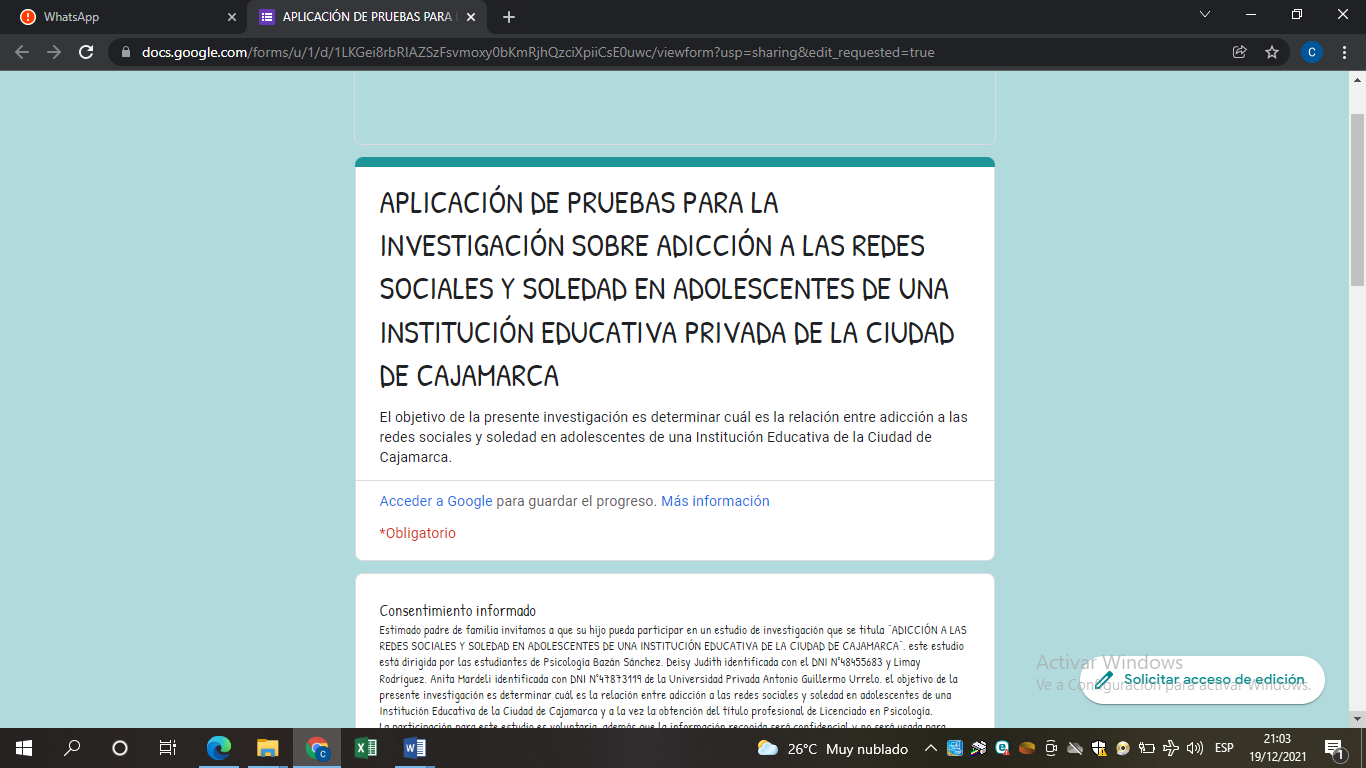 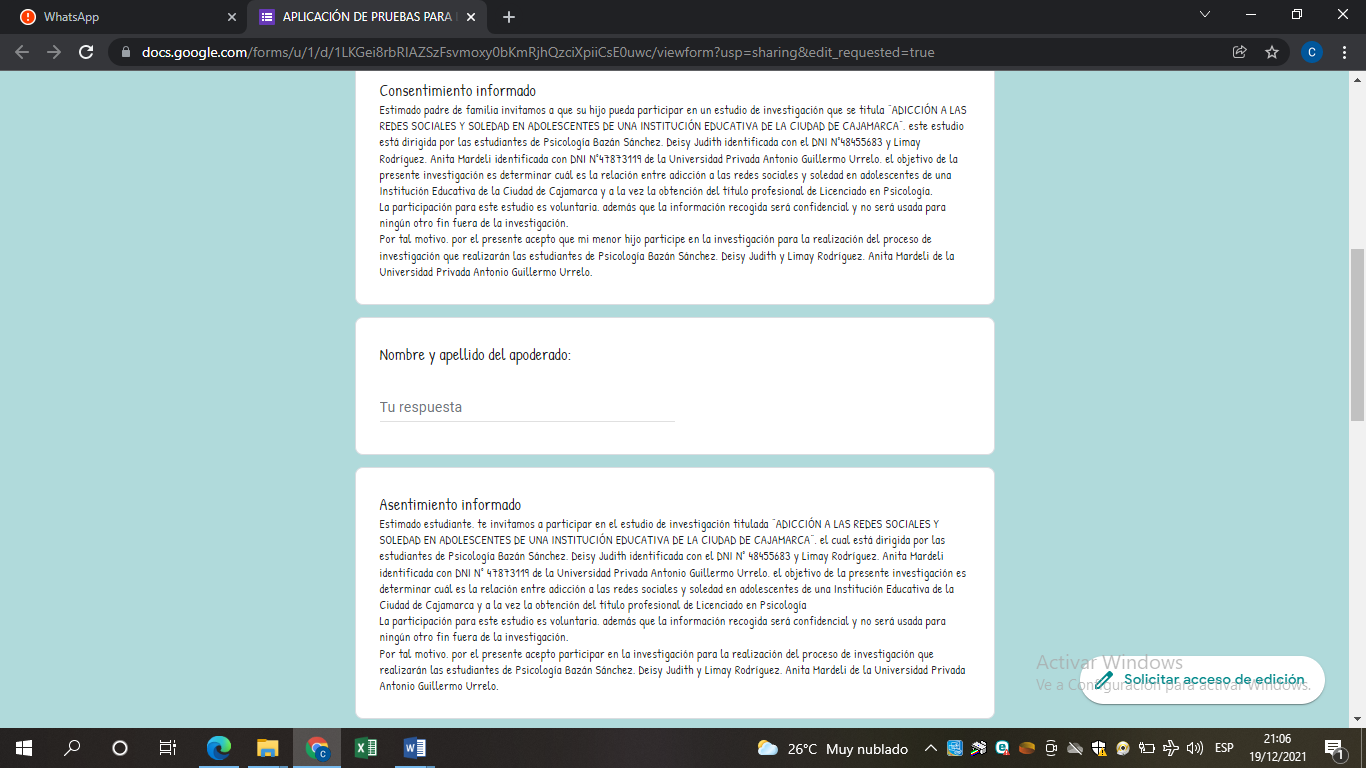 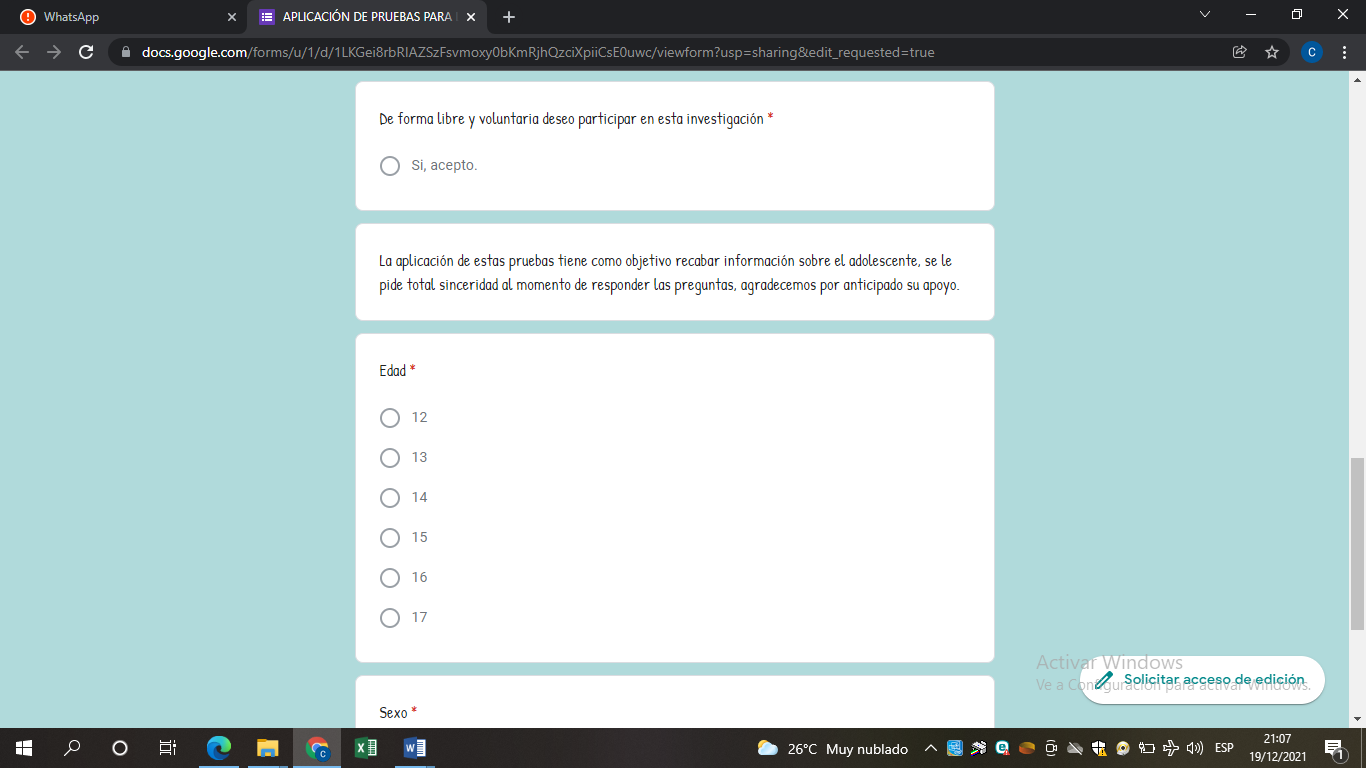 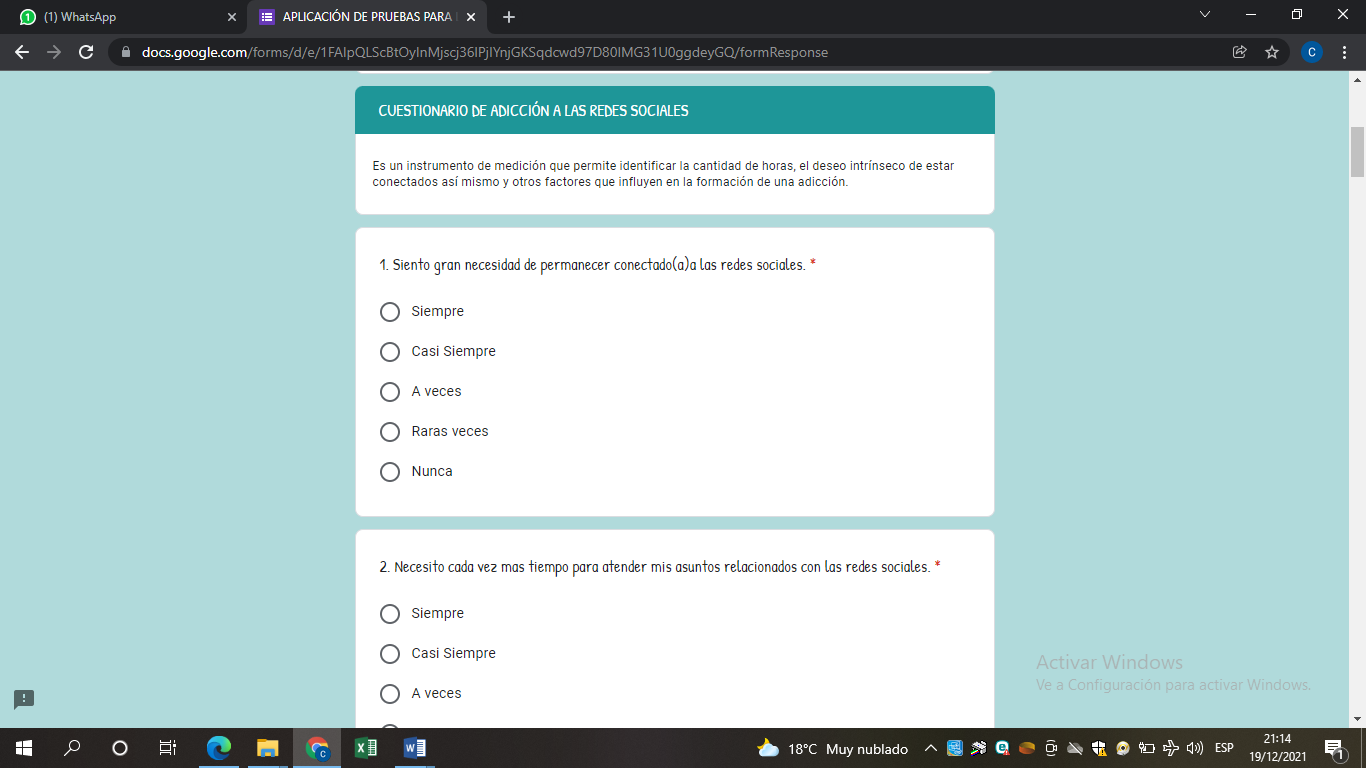 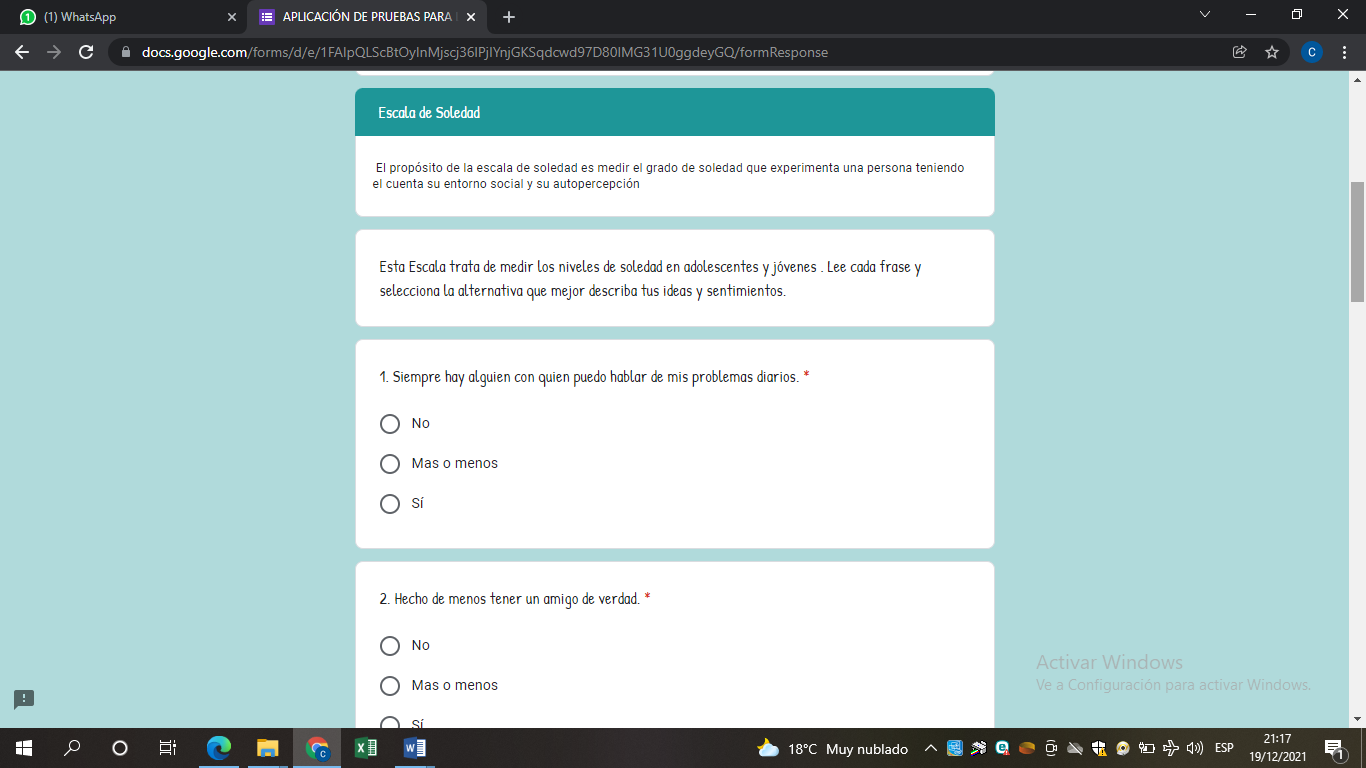 ANEXO IOFICIO DE LA FACULTAD DE PSICOLOGÍA EMITIDA A LA INSTITUCIÓN EDUCATIVA PRIVADA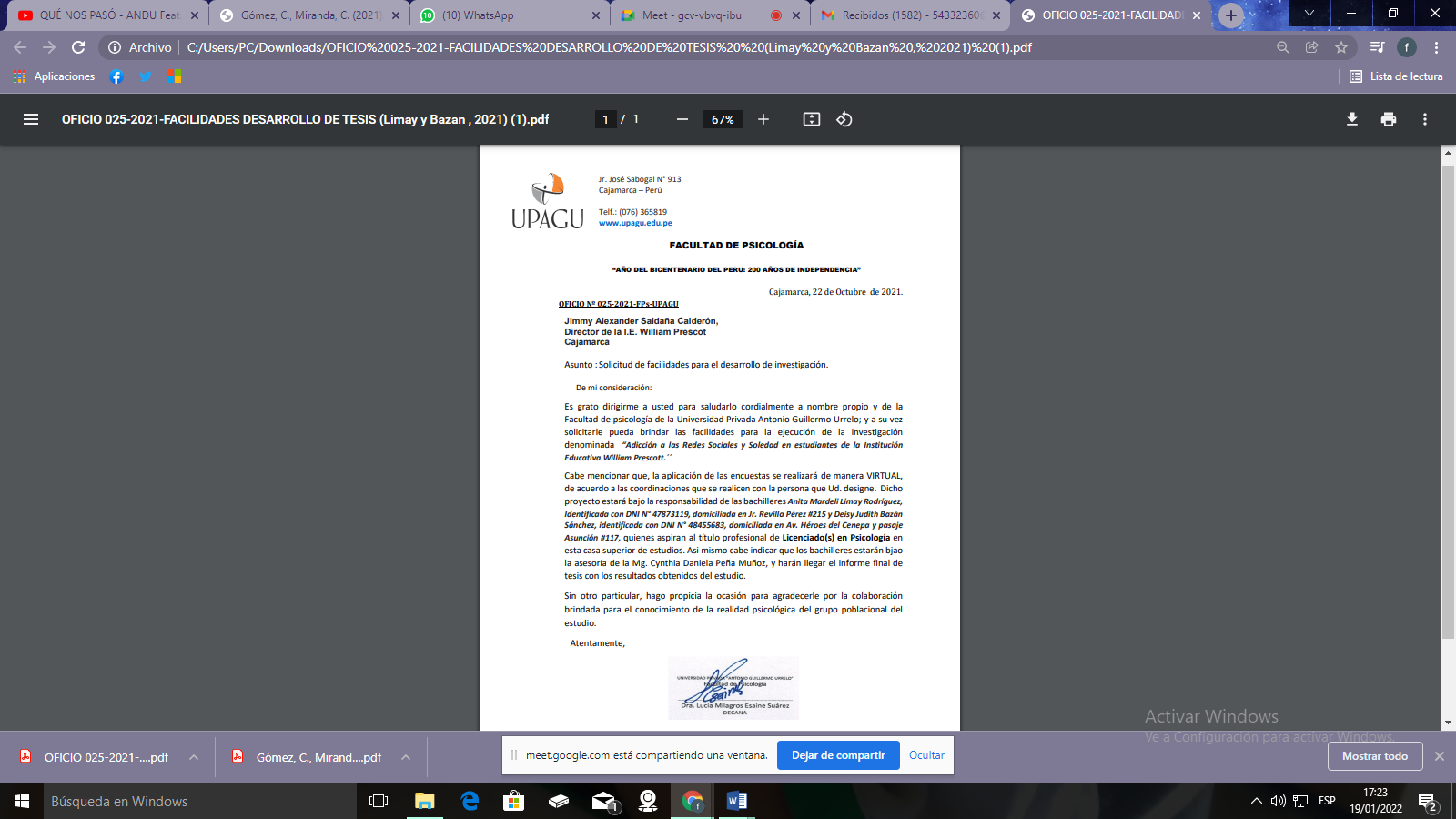 HipótesisHipótesisDefinición operacional de la variableDefinición conceptualTipo de variableDimensionesIndicadoresÍtemsInstrumentoHipótesis general:Existe una relación directa entre la adicción a las redes sociales y soledad en adolescentes de una institución educativa de la ciudad de Cajamarca.Adicción a las redes sociales(Brenner, citado en Contini et al., 2012). Se define como un posible abuso a Internet el cual está conformado por pautas de comportamiento en relación con la conexión a la red: a los pensamientos recurrentes sobre Internet, necesidad de incrementar el tiempo de conexión, asimismo se puede decir que presenta dificultad para controlarlo a pesar de considerarlo un problema, y del impacto que este genera en el estilo de vida; la reducción o deterioro en lo profesional, familiar y social, y hábitos saludables.VariableIObsesión por las redes sociales.Tiempo de conexión Estado de animoRelaciones interpersonalesConsta de 10 ítems (2, 3, 5, 6, 7, 13, 15, 19,22 y 23)Cuestionario de adicción a las redes sociales (ARS), Escurra y Salas (2014).Hipótesis general:Existe una relación directa entre la adicción a las redes sociales y soledad en adolescentes de una institución educativa de la ciudad de Cajamarca.Adicción a las redes sociales(Brenner, citado en Contini et al., 2012). Se define como un posible abuso a Internet el cual está conformado por pautas de comportamiento en relación con la conexión a la red: a los pensamientos recurrentes sobre Internet, necesidad de incrementar el tiempo de conexión, asimismo se puede decir que presenta dificultad para controlarlo a pesar de considerarlo un problema, y del impacto que este genera en el estilo de vida; la reducción o deterioro en lo profesional, familiar y social, y hábitos saludables.VariableIFalta de control personal en el uso de las redes sociales.Control de tiempo conectadoIntensidadFrecuenciaConsta de 6 ítems (4, 11, 12, 14, 20, 24) y el puntaje va de 0 a 24.Cuestionario de adicción a las redes sociales (ARS), Escurra y Salas (2014).Hipótesis general:Existe una relación directa entre la adicción a las redes sociales y soledad en adolescentes de una institución educativa de la ciudad de Cajamarca.Adicción a las redes sociales(Brenner, citado en Contini et al., 2012). Se define como un posible abuso a Internet el cual está conformado por pautas de comportamiento en relación con la conexión a la red: a los pensamientos recurrentes sobre Internet, necesidad de incrementar el tiempo de conexión, asimismo se puede decir que presenta dificultad para controlarlo a pesar de considerarlo un problema, y del impacto que este genera en el estilo de vida; la reducción o deterioro en lo profesional, familiar y social, y hábitos saludables.VariableIUso excesivo de las redes sociales.Necesidad de permanecer conectado.Cantidad de veces conectado. Consta de 8 ítems (1, 8, 9, 10, 16, 17, 18 y 21) y el puntaje va de 0 a 32.Cuestionario de adicción a las redes sociales (ARS), Escurra y Salas (2014).Hipótesis general:Existe una relación directa entre la adicción a las redes sociales y soledad en adolescentes de una institución educativa de la ciudad de Cajamarca.SoledadLa soledad se observa como una experiencia subjetiva, es por ello que no está directamente vinculada con factores situacionales. La soledad se refiere como una circunstancia experimentada por el individuo, es porque este lo interpreta de acuerdo a la situación que experimenta ya sea desagradable o inadmisible. Por lo que el prioriza la importancia de las percepciones sociales y las evaluaciones de las relaciones personales. (De Jong Gierveld et al. 1985)VariableIIDimensión emocionalSentimiento de soledadSentimiento de acompañamientoConsta de 6 items (2, 3, 5, 6, 9, 10).Escala de Soledad – Jenny de Jon Gierveld, adaptación de Caycho y Ventura – León, 2016). Hipótesis general:Existe una relación directa entre la adicción a las redes sociales y soledad en adolescentes de una institución educativa de la ciudad de Cajamarca.SoledadLa soledad se observa como una experiencia subjetiva, es por ello que no está directamente vinculada con factores situacionales. La soledad se refiere como una circunstancia experimentada por el individuo, es porque este lo interpreta de acuerdo a la situación que experimenta ya sea desagradable o inadmisible. Por lo que el prioriza la importancia de las percepciones sociales y las evaluaciones de las relaciones personales. (De Jong Gierveld et al. 1985)VariableIIDimensión socialSensación de la soledadSensación de abandono.Consta de 5 items (1, 4,7,8,11).Escala de Soledad – Jenny de Jon Gierveld, adaptación de Caycho y Ventura – León, 2016). Nombre de la Prueba:Cuestionario de Adicción a las redes socialesNombre original:Cuestionario de Adicción a las redes sociales (ARS)Autor/es:Miguel Escurra y Edwin SalasAño de creación:2014Procedencia (lugar):PerúObjetivo:Facilitar el diagnóstico de adicciones a redes sociales o para la investigación. Al ser un instrumento construido y validado en Lima ayudará a obtener los resultados que se necesita en la investigaciónSignificación:Evaluación de la adicción a las redes socialesTipo de prueba:Psicométrica Administración:Individual y colectivaDuración:15 minutos aproximadamenteÁrea de aplicación:          Adolescentes y jóvenes universitarios Materiales:                    Lápiz o lapicero Ámbito de aplicación:Clínico y educativoPuntuaciónEste instrumento está constituida por 31 ítems que evalúa tres dimensiones, donde cada ítem tiene 5 opciones de respuesta: 1) Siempre, 2) Casi siempre, 3) Algunas veces, 4) Rara vez y 5) NuncaTipo de ítems:Tipo LikertTotal de ítems:24 ítemsConfiabilidad de la prueba:0.95 según el Alfa de Cronbach.Dimensiones:Consta de 3 dimensiones latentes:Obsesión por las redes sociales.Falta de control personal en el uso de las redes sociales.Uso excesivo de las redes sociales.Nombre de la Prueba:Escala de SoledadAutor originalJenny de Jong GierveldAutor/es de Adaptación:José Luis Ventura- León y Tomás CaychoAño de creación1985Procedencia (lugar):Estados UnidosObjetivo:Medir los niveles de soledad en la población objetivoSignificación:Puede ser usada para diagnosticar los niveles de soledadTipo de prueba:Test psicométricoAdministración:Individual o grupalDuración:5 a 10 minutosÁrea de aplicación:                               Clínico y EducativoMateriales:                         Lápiz o lapicero o de manera virtualÁmbito de aplicación:Presencial o de manera virtualPuntuación:                               (1= totalmente en desacuerdo, 5= totalmente de acuerdo)Un punto a las respuestas (más o menos o no) 1,4,7,8,11 (ítems negativos)Un punto si responden (más o menos o sí)La escala oscila entre 0 (ausencia de soledad) y 11 (soledad máxima)Tipo de ítemsEscala de Likert Total de ítems11 ítemsConfiabilidad de la prueba:0.83 Adaptación de Ventura y Caycho (2016)Dimensiones :Soledad SocialSoledad EmocionalNiveles:Soledad MáximaSoledad MínimaAdicción a las redes socialesKolmogorov-SmirnovKolmogorov-SmirnovKolmogorov-SmirnovAdicción a las redes socialesEstadísticoglSig.Obsesión por las redes sociales.0,1031500,000Falta de control personal en el uso de las redes sociales.0,0811500,008Uso excesivo de las redes sociales0,0881500,002Soledad social0,0311500,005Soledad emocional0,0801500,010Redes socialesSoledadSoledadRedes socialesRho de Spearman0,394*Redes socialesSig. (Bilateral)0,000Redes socialesObsesión por las redes sociales.Falta de control personal en el uso de las redes sociales.Uso excesivo de las redes socialesSoledad Redes socialesObsesión por las redes sociales.Falta de control personal en el uso de las redes sociales.Uso excesivo de las redes socialesRho de Spearman0,385*Redes socialesObsesión por las redes sociales.Falta de control personal en el uso de las redes sociales.Uso excesivo de las redes socialesSig. (bilateral)        0,000Redes socialesObsesión por las redes sociales.Falta de control personal en el uso de las redes sociales.Uso excesivo de las redes socialesRho de Spearman0,485**Redes socialesObsesión por las redes sociales.Falta de control personal en el uso de las redes sociales.Uso excesivo de las redes socialesSig. (bilateral)0,000Redes socialesObsesión por las redes sociales.Falta de control personal en el uso de las redes sociales.Uso excesivo de las redes socialesRho de Spearman     0,443**Redes socialesObsesión por las redes sociales.Falta de control personal en el uso de las redes sociales.Uso excesivo de las redes socialesSig. (bilateral)0,000Redes socialesSoledad socialSoledad socialObsesión por las redes socialesRho de Spearman0,429**Obsesión por las redes socialesSig. (bilateral) 0,000Redes socialesSoledad socialSoledad socialFalta de control personal en el uso de las redes sociales.Rho de Spearman-0,291**Falta de control personal en el uso de las redes sociales.Sig. (bilateral) 0,000Redes socialesSoledad socialSoledad socialUso excesivo de las redes socialesRho de Spearman-0,443**Uso excesivo de las redes socialesSig. (bilateral) 0,000Redes socialesSoledad emocionalSoledad emocionalObsesión por las redes socialesRho de Spearman-0,826**Obsesión por las redes socialesSig. (bilateral)0,041Redes socialesSoledad emocionalSoledad emocionalFalta de control personal en el uso de las redes sociales.Rho de Spearman-0,576**Falta de control personal en el uso de las redes sociales.Sig. (bilateral) 0,041Redes socialesSoledad emocionalSoledad emocionalUso excesivo de las redes socialesRho de Spearman-0,801**Uso excesivo de las redes socialesSig. (bilateral) 0,041Adicción a las redes socialesSoledad Soledad Adicción a las redes socialesSocial Emocional Obsesión por las redes sociales39%61%Falta de control personal en el uso de las redes sociales49%30%Uso excesivo de las redes sociales12%9%Total100%100%Problema de investigaciónObjetivosHipótesisVariablesDiseño de investigaciónDiseño de investigación¿Cuál es la relación entre adicción a las redes sociales y soledad en adolescentes de una institución educativa de la ciudad de Cajamarca?Objetivo General:Hipótesis General:Variable 1:Tipo de Investigación:Población y Muestra:¿Cuál es la relación entre adicción a las redes sociales y soledad en adolescentes de una institución educativa de la ciudad de Cajamarca?Establecer la relación entre adicción a las redes sociales y soledad en adolescentes de una Institución Educativa de la Ciudad de Cajamarca.Existe una relación directa entre la adicción a las redes sociales y soledad en adolescentes de una institución educativa de la ciudad de Cajamarca.Adicción a las Redes SocialesDescriptiva, correlacional y con corte trasversal Esta Investigación está conformada por 150 estudiantes del 1ero al 5to grado del nivel secundario de una institución educativa de la ciudad de Cajamarca, 2021. Al considerarse la cantidad manejable de la población, se seleccionó el 100% de la población, en esta línea Ramírez (2017), establece que la línea censal es aquella en la que todas las unidades de investigación, es empleada como muestra. ¿Cuál es la relación entre adicción a las redes sociales y soledad en adolescentes de una institución educativa de la ciudad de Cajamarca?Objetivos Específicos:Hipótesis Nula:Variable 2:Diseño de Investigación:Esta Investigación está conformada por 150 estudiantes del 1ero al 5to grado del nivel secundario de una institución educativa de la ciudad de Cajamarca, 2021. Al considerarse la cantidad manejable de la población, se seleccionó el 100% de la población, en esta línea Ramírez (2017), establece que la línea censal es aquella en la que todas las unidades de investigación, es empleada como muestra. ¿Cuál es la relación entre adicción a las redes sociales y soledad en adolescentes de una institución educativa de la ciudad de Cajamarca?Identificar cuál es la relación entre la dimensión obsesión por las redes sociales con la dimensión soledad social en los adolescentes de una Institución Educativa Privada de la Ciudad de Cajamarca.Identificar cuál es la relación entre la dimensión falta de control personal de las redes sociales y la dimensión soledad social en los adolescentes de una Institución Educativa Privada de la Ciudad de Cajamarca.Identificar cuál es la relación entre la dimensión uso excesivo de las redes sociales y la dimensión soledad social en los adolescentes de una Institución Educativa Privada de la Ciudad de Cajamarca.Identificar cuál es la relacón entre la dimensión falta de control personal en el uso de las redes sociales y la dimensión soledad emocional en los adolescentes de una Institución Educativa Privada de la Ciudad de Cajamarca.Identificar cual es la relación entre la dimensión obsesión por las redes sociales y la dimensión soledad emocional en los adolescentes de una Institución Educativa Privada de la Ciudad de Cajamarca.- Identificar cual es la relación entre la dimensión uso excesivo de las redes sociales y la dimensión soledad emocional en los adolescentes de una Institución Educativa Privada de la Ciudad de CajamarcaNo existe una relación directa entre la adicción a las redes sociales y soledad en adolescentes de una institución educativa de la ciudad de Cajamarca.SoledadNo experimentalEsta Investigación está conformada por 150 estudiantes del 1ero al 5to grado del nivel secundario de una institución educativa de la ciudad de Cajamarca, 2021. Al considerarse la cantidad manejable de la población, se seleccionó el 100% de la población, en esta línea Ramírez (2017), establece que la línea censal es aquella en la que todas las unidades de investigación, es empleada como muestra. Nombre de la Prueba:Escala de SoledadAutor originalJenny de Jong GierveldAutor/es de Adaptación:José Luis Ventura- León y Tomás CaychoAño de creación1985Procedencia (lugar):Estados UnidosObjetivo:Medir los niveles de soledad en la población objetivoSignificación:Puede ser usada para diagnosticar los niveles de soledadTipo de prueba:Test psicométricoAdministración:Individual o grupalDuración:5 a 10 minutosÁrea de aplicación:                               Clínico y EducativoMateriales:                         Lápiz o lapicero o de manera virtualÁmbito de aplicación:Presencial o de manera virtualPuntuación:                               (1= totalmente en desacuerdo, 5= totalmente de acuerdo)Un punto a las respuestas (más o menos o no) 1,4,7,8,11 (ítems negativos)Un punto si responden (más o menos o sí)La escala oscila entre 0 (ausencia de soledad) y 11 (soledad máxima)Tipo de ítemsEscala de Likert Total de ítems11 ítemsConfiabilidad de la prueba:0.83 Adaptación de Ventura y Caycho (2016)Dimensiones :Soledad SocialSoledad EmocionalNiveles:Soledad MáximaSoledad MínimaÍtemPremisaSiNoMasomenos01Siempre hay alguien con quien puedo hablar de mis problemas diarios.02Echo de menos tener un buen amigo de verdad.03Siento una sensación de vacío a mí alrededor.04Hay suficientes personas a las que puedo recurrir en caso de dificultades.05Echo de menos la compañía de otras personas.06Pienso que mi círculo de amistades es demasiado limitado.07Tengo mucha gente en la que puedo confiar completamente.08Hay suficientes personas con las que tengo una amistad muy cercana.09Echo de menos tener gente a mí alrededor.10Me siento abandonado(a) frecuentemente11Puedo contar con mis amigos siempre que lo necesito.Nombre de la Prueba:Cuestionario de Adicción a las redes socialesNombre original:Cuestionario de Adicción a las redes sociales (ARS)Autor/es:Miguel Escurra y Edwin SalasAño de creación:2014Procedencia (lugar):PerúObjetivo:Facilitar el diagnóstico de adicciones a redes sociales o para la investigación. Al ser un instrumento construido y validado en Lima ayudará a obtener los resultados que se necesita en la investigaciónSignificación:Evaluación de la adicción a las redes socialesTipo de prueba:Psicométrica Administración:Individual y colectivaDuración:15 minutos aproximadamenteÁrea de aplicación:          Adolescentes y jóvenes universitarios Materiales:                    Lápiz o lapicero Ámbito de aplicación:Clínico y educativoPuntuaciónEste instrumento está constituida por 24 ítems que evalúa tres dimensiones, donde cada ítem tiene 5 opciones de respuesta: 1) Siempre, 2) Casi siempre, 3) Algunas veces, 4) Rara vez y 5) NuncaTipo de ítems:Tipo LikertTotal de ítems:24 ítemsConfiabilidad de la prueba:0.95 según el Alfa de Cronbach.Dimensiones:Consta de 3 dimensiones latentes:Obsesión por las redes sociales.Falta de control personal en el uso de las redes sociales.Uso excesivo de las redes sociales.ÍtemPreguntas Siempre Casi         SiempreA veces Rara vez Nunca 01Necesito cada vez más tiempo para atender mis asuntos relacionados con las redes sociales.02Necesito cada vez más tiempo para atender mis asuntos relacionados con las redes sociales.03El tiempo que antes destinaba para estar conectado(a) a las redes sociales ya no me satisface, necesito más. 04Apenas despierto ya  estoy conectándome a las redes sociales.05No sé qué hacer  cuando quedo es conectado(a) de las redes sociales.06Me pongo de mal humor si no puedo conectarme a las redes sociales. 07Me siento ansioso si no puedo conectarme a las redes sociales.08Entrar y usar redes sociales me produce alivio, me relaja. 09Cuando entro a las redes sociales, pierdo el sentido del tiempo.10Generalmente permanezco más tiempo en las redes sociales del que había destinado.11Pienso en lo que está pasando en las redes sociales.12Pienso en que debo controlar mi actividad de conectarme a las redes sociales. 13Puedo desconectarme de las redes sociales por varios días. 14Me propongo sin éxito, controlar mis hábitos de uso prolongado e intenso de las redes sociales.15Aun cuando desarrollo otras actividades, no dejo de pensar lo que sucede en las redes sociales. 16Invierto mucho tiempo día a día conectándome y desconectándome a las redes sociales. 17Permanezco mucho tiempo conectado (a) a las redes sociales. 18Estoy atento (a) a las alertas que me envían desde las redes sociales a mi teléfono o computadora. 19Descuido a mis amigos y familiares por estar conectado (a) a las redes sociales. 20Descuido las tareas y los estudios por estar conectado(a) a las redes sociales. 21Aun cuando estoy en clase me conecto con disimulo a las redes sociales. 22Mi pareja y mis amigos, me han llamado la atención por la dedicación y el tiempo que destino a las cosas de las redes sociales. 23Cuando estoy en clase sin conectar a las redes sociales, me siento aburrido.24Creo que es un problema la intensidad y la frecuencia con la que entro a la red social. SiNo